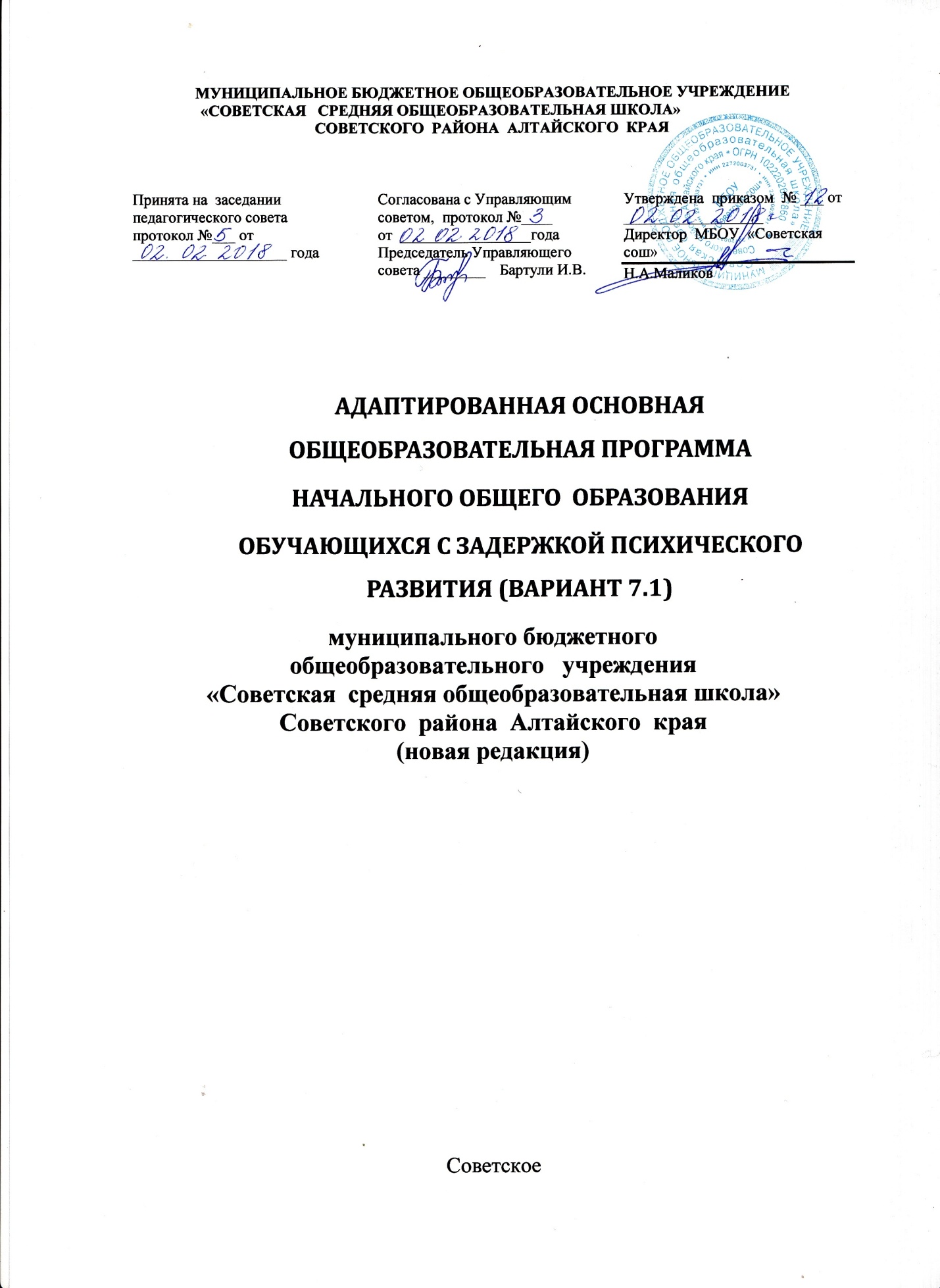 СОДЕРЖАНИЕ1.Общие положения .......................................................................................................... 2. Целевой раздел2.1. Пояснительная записка ................................................................................................ 2.2. Планируемые результаты освоения обучающимися с задержкойпсихического развития адаптированной основной общеобразовательнойпрограммы начального общего образования ....................................................................2.2. Система оценки достижения обучающимися с задержкой психическогоразвития планируемых результатов освоения адаптированной основнойобщеобразовательной программы начального общего образования .............................3. Содержательный раздел3.1. Направление и содержание программы коррекционной работы ………………..4. Организационный раздел4.1. Учебный план................................................................................................................ 4.2. План внеурочной деятельности.................................................................................. 4.2.1. Календарный учебный график.................................................................................. 4.3. Система условий реализации адаптированной основнойобщеобразовательной программы начального общего образования обучающихся сзадержкой психического развития……………………………………...................... …..Лист внесения изменений в образовательную программу …………………………….Приложения:1. Учебный план начального общего образования на текущий учебный год.2. План внеурочной деятельности на текущий учебный год.3. Календарный учебный график на текущий учебный год.1.  ОБЩИЕ ПОЛОЖЕНИЯОпределение и назначение адаптированной основной общеобразовательнойпрограммы начального общего образования обучающихся с задержкой психического  развития        Адаптированная основная образовательная программа начального общего образования (далее АООП НОО) обучающихся с задержкой психического развития (вариант 7.1) (далее – ЗПР)    МБОУ»Советская сош» (далее – образовательная организация)  разработана  на основе  Федерального государственного образовательного стандарта начального общего образования обучающихся с ограниченными возможностями здоровья (далее - ОВЗ) и  в соответствии с: -  Федеральным законом Российской Федерации «Об образовании в РоссийскойФедерации» № 273-ФЗ (в ред. Федеральных законов от 07.05.2013 № 99-ФЗ, от 23.07.2013 № 203-ФЗ); -  Примерной адаптированной основной общеобразовательной программой (ПрАООП)  начального общего образования для обучающихся с задержкой психическогоразвития (вариант 7.1).     Решение о переводе обучающегося с ОВЗ на АООП принимается на основаниирекомендаций психолого-медико-педагогической комиссии и при согласии (письменномзаявлении) родителей (законных представителей).    АООП НОО обучающихся с ЗПР может быть реализована в разных формах: каксовместно с другими обучающимися, так и в  отдельных классах, в форме надомного и (или) семейного обучения.   Дети, уровень психофизического развития которых в целом соответствует возрастной  норме, могут на постоянной основе обучаться по обычной образовательной программе в одном классе со сверстниками, не имеющими нарушений развития.     Структура адаптированной основной общеобразовательной программы начального общего образования обучающихся с задержкой психического развития     Структура АООП НОО обучающихся с ЗПР включает целевой, содержательный иорганизационный разделы.Целевой раздел определяет общее назначение, цели, задачи и планируемые результаты  реализации АООП НОО обучающихся с ЗПР образовательного учреждения, а также способы определения достижения этих целей и результатов.Целевой раздел включает:• пояснительную записку;• планируемые результаты освоения обучающимися с ЗПР АООП НОО;• систему оценки достижения планируемых результатов освоения АООП НОО.Содержательный раздел определяет общее содержание начального общего образования  и включает следующие программы, ориентированные на достижение личностных, метапредметных и предметных результатов:• программу формирования универсальных учебных действий обучающихся с ЗПР;• программы отдельных учебных предметов, курсов коррекционно-развивающейобласти;• программу духовно-нравственного развития, воспитания обучающихся с ЗПР;•  программу формирования экологической культуры здорового и безопасного образа жизни;• программу коррекционной работы;программу внеурочной деятельности.Организационный  раздел определяет общие рамки организации образовательнойдеятельности, а также механизмы реализации компонентов АООП НОО.Организационный раздел включает:• учебный план начального общего образования;•  систему специальных условий реализации АООП НОО в соответствии с требованиями Стандарта.    На основе ФГОС НОО обучающихся с ОВЗ создается АООП НОО обучающихся с ЗПР,  к которой при необходимости может быть создано несколько учебных планов, в том числе  индивидуальные учебные планы, учитывающие образовательные потребности групп или отдельных обучающихся с ЗПР.    АООП НОО для обучающихся с ЗПР, имеющих инвалидность, дополняетсяиндивидуальной программой реабилитации инвалида (далее  —  ИПР) в части созданияспециальных условий получения образования.Определение одного  из вариантов АООП НОО обучающихся с ЗПР осуществляется на  основе рекомендаций психолого-медико-педагогической комиссии (далее ― ПМПК),  сформулированных по результатам его комплексного психолого-медико-педагогического  обследования, с учетом ИПР и в порядке, установленном законодательством Российской Федерации.Принципы и подходы к формированию адаптированной основнойобщеобразовательной программы начального общего образования обучающихся сзадержкой психического развития      В основу разработки и реализации АООП НОО обучающихся с ЗПР заложеныдифференцированный и деятельностный подходы.   Дифференцированный подход к разработке и реализации АООП НОО обучающихся с  ЗПР предполагает учет их особых образовательных потребностей, которые проявляются в  неоднородности по возможностям освоения содержания образования. Это обусловливает  необходимость создания и реализации разных вариантов АООП НОО обучающихся с ЗПР, в  том числе и на основе индивидуального учебного плана. Варианты АООП НОО обучающихся с  ЗПР создаются и реализуются в соответствии с дифференцированно сформулированными  требованиями в  ФГОС НОО обучающихся с ОВЗ к:• структуре АООП НОО;• условиям реализации АООП НОО;• результатам освоения АООП НОО.      Применение дифференцированного подхода к созданию и реализации АООП  НООобеспечивает разнообразие содержания, предоставляя обучающимся с ЗПР возможностьреализовать индивидуальный потенциал развития.     Деятельностный подход основывается на теоретических положениях отечественной  психологической науки, раскрывающих основные  закономерности процесса обучения и  воспитания обучающихся, структуру образовательной деятельности с учетом общих закономерностей развития детей с нормальным и нарушенным развитием.   Деятельностный  подход в образовании строится на признании того, что развитиеличности обучающихся с ЗПР младшего школьного возраста определяется характероморганизации доступной им деятельности (предметно-практической и учебной).Основным средством реализации деятельностного подхода в образовании являетсяобучение как процесс организации познавательной и предметно-практической деятельности обучающихся, обеспечивающий овладение ими содержанием образования.В контексте разработки АООП НОО обучающихся с ЗПР реализация деятельностного подхода обеспечивает:- придание результатам образования социально и личностно значимого характера; -  прочное усвоение обучающимися знаний и опыта разнообразной деятельности иповедения, возможность их самостоятельного продвижения в изучаемых образовательныхобластях;-  существенное повышение мотивации и интереса к учению, приобретению нового опыта деятельности и поведения;-  обеспечение условий для общекультурного и личностного развития на основеформирования универсальных учебных действий, которые обеспечивают не только успешное  усвоение ими системы научных знаний, умений и навыков (академических результатов),  позволяющих продолжить образование на следующем уровне, но и жизненной компетенции, составляющей основу социальной успешности.    В основу формирования АООП НОО обучающихся с ЗПР положены следующиепринципы:• принципы государственной политики РФ в области образования (гуманистический  характер образования, единство образовательного пространства на территории Российской  Федерации, светский характер образования, общедоступность образования, адаптивность  системы образования к уровням и особенностям развития и подготовки обучающихся и воспитанников и др.);• принцип учета типологических и индивидуальных образовательных потребностейобучающихся;• принцип коррекционной направленности образовательной деятельности;•  принцип развивающей направленности образовательной деятельности, ориентирующий  его на развитие личности обучающегося и расширение его «зоны ближайшего развития» с учетом особых образовательных потребностей;• онтогенетический принцип;• принцип преемственности, предполагающий при проектировании АООП начального  общего образования ориентировку на программу основного общего образования, что  обеспечивает непрерывность образования обучающихся с  задержкой психического развития;• принцип целостности содержания образования, поскольку в основу структурысодержания образования положено не понятие предмета, а ― «образовательной области»;• принцип направленности на формирование деятельности, обеспечивает возможность  овладения обучающимися с задержкой психического развития всеми видами доступной им  предметно-практической деятельности, способами и приемами познавательной и учебной  деятельности, коммуникативной деятельности и нормативным поведением;• принцип переноса усвоенных знаний, умений, и навыков и отношений,сформированных в условиях учебной ситуации, в различные жизненные ситуации, чтообеспечит готовность обучающегося к самостоятельной ориентировке и активной деятельности в реальном мире;• принцип сотрудничества с семьей.2.  ЦЕЛЕВОЙ РАЗДЕЛ2.1. Пояснительная запискаЦель реализации адаптированной основной общеобразовательной программыначального общего образования обучающихся с задержкой психического развития      Цель реализации АООП НОО обучающихся с ЗПР — обеспечение выполнениятребований ФГОС НОО посредством создания условий для максимального удовлетворения  особых образовательных потребностей обучающихся с ЗПР, обеспечивающих усвоение ими социального и культурного опыта.     Достижение поставленной цели при разработке и реализации образовательнымучреждением АООП НОО обучающихся с ЗПР предусматривает решение следующих основных задач:• формирование общей культуры, духовно-нравственное, гражданское, социальное,личностное и интеллектуальное развитие, развитие творческих способностей, сохранение и укрепление здоровья обучающихся с ЗПР;• достижение планируемых результатов освоения АООП НОО, целевых установок,приобретение знаний, умений, навыков, компетенций и компетентностей, определяемыхличностными, семейными, общественными, государственными потребностями ивозможностями обучающегося с ЗПР, индивидуальными особенностями развития и состояния здоровья;• становление и развитие личности обучающегося с ЗПР в её индивидуальности,самобытности, уникальности и неповторимости с обеспечением преодоления возможныхтрудностей познавательного, коммуникативного, двигательного, личностного развития;• создание благоприятных условий для удовлетворения особых образовательныхпотребностей обучающихся с ЗПР;•  обеспечение доступности получения качественного начального общего образования;• обеспечение преемственности начального общего и основного общего образования;• выявление и развитие возможностей и способностей обучающихся с ЗПР, черезорганизацию их общественно полезной деятельности, проведения спортивно–оздоровительной  работы, организацию художественного творчества и др. с использованием системы клубов,  секций, студий и кружков (включая организационные формы на основе сетевого  взаимодействия), проведении  спортивных, творческих и др. соревнований;• использование в образовательной деятельности современных образовательныхтехнологий деятельностного типа;• предоставление обучающимся возможности для эффективной самостоятельной работы;• участие педагогических  работников, обучающихся, их родителей (законныхпредставителей) и общественности в проектировании и развитии внутришкольной социальной среды;• включение обучающихся в процессы познания и преобразования внешкольнойсоциальной среды (населённого пункта, района, города).     Принципы и подходы  к формированию адаптированной основнойобщеобразовательной программы начального общего образования обучающихся с задержкой психического развития представлены в разделе 1. Общие положения.Общая характеристика адаптированной основной общеобразовательнойпрограммы начального общего образования обучающихся с задержкой психического   развития       Адаптированная основная общеобразовательная программа начального общегообразования предполагает, что обучающийся с ЗПР получает образование, полностьюсоответствующее по итоговым достижениям к моменту завершения обучения образованию  обучающихся, не имеющих ограничений по возможностям здоровья, в те же сроки обучения (1 - 4 классы).     АООП НОО представляет собой адаптированный вариант основной образовательной  программы начального общего образования (далее  —  ООП НОО).       Требования к структуре  АООП НОО (в том числе соотношению обязательной части и части, формируемой участниками  образовательных отношений и их объему) и результатам ее освоения соответствуют  федеральному государственному стандарту начального общего образования (далее — ФГОС НОО).      Адаптация программы предполагает введение программы коррекционной работы,ориентированной на удовлетворение особых образовательных потребностей обучающихся с  ЗПР и поддержку в освоении АООП НОО, требований к результатам освоения программы  коррекционной работы и условиям реализации АООП НОО. Обязательными условиями  реализации АООП НОО обучающихся с ЗПР является психолого-педагогическое  сопровождение  обучающегося, согласованная работа учителя начальных классов с педагогами,  реализующими программу коррекционной работы, содержание которой для каждого  обучающегося определяется с учетом его особых образовательных потребностей на основе рекомендаций ПМПК, ИПР.       Определение варианта АООП НОО обучающегося с ЗПР осуществляется на основерекомендаций психолого-медико-педагогической комиссии (ПМПК), сформулированных по  результатам его комплексного психолого-медико-педагогического обследования, с учетом ИПР и в порядке, установленном законодательством Российской Федерации.Психолого-педагогическая характеристика обучающихся с ЗПР    Обучающиеся с ЗПР  —  это дети, имеющее недостатки в психологическом развитии,  подтвержденные ПМПК и препятствующие получению образования без создания специальных условий.    Категория обучающихся с ЗПР  –  наиболее многочисленная среди детей сограниченными возможностями здоровья (ОВЗ) и неоднородная по составу группа школьников.     Среди причин возникновения ЗПР могут фигурировать органическая и/илифункциональная  недостаточность центральной нервной системы, конституциональные факторы, хронические  соматические заболевания, неблагоприятные условия воспитания, психическая и социальная  депривация. Подобное разнообразие этиологических факторов обусловливает значительный  диапазон выраженности нарушений  —  от состояний, приближающихся к уровню возрастной нормы, до состояний, требующих отграничения от умственной отсталости.     Все обучающиеся с ЗПР испытывают в той или иной степени выраженные затруднения в  усвоении учебных программ, обусловленные недостаточными познавательными  способностями, специфическими расстройствами психологического развития (школьных  навыков, речи и др.), нарушениями в организации деятельности и/или поведения. Общими для  всех обучающихся с  ЗПР являются в разной степени выраженные недостатки в формировании  высших психических функций, замедленный темп либо неравномерное становление  познавательной деятельности, трудности произвольной саморегуляции. Достаточно часто у  обучающихся отмечаются нарушения речевой и мелкой ручной моторики, зрительного  восприятия и пространственной ориентировки, умственной работоспособности и  эмоциональной сферы.  Уровень психического развития поступающего в школу ребёнка с ЗПР зависит не только  от характера и степени выраженности первичного (как правило, биологического по своейприроде) нарушения, но и от качества предшествующего обучения и воспитания (раннего и дошкольного).       Диапазон различий в развитии обучающихся с ЗПР достаточно велик  –  от практически нормально развивающихся, испытывающих временные и относительно легко устранимые  трудности, до обучающихся с выраженными и сложными по структуре нарушениями  когнитивной и аффективно-поведенческой сфер личности. От обучающихся, способных при  специальной поддержке на равных  обучаться совместно со здоровыми сверстниками, до  обучающихся, нуждающихся при получении начального общего образования в  систематической и комплексной (психолого-медико-педагогической) коррекционной помощи.      Различие структуры нарушения психического развития у обучающихся с ЗПР определяет  необходимость многообразия специальной поддержки в получении образования и самих  образовательных маршрутов, соответствующих возможностям и потребностям обучающихся с  ЗПР и направленных на преодоление существующих ограничений в получении образования,  вызванных тяжестью нарушения психического развития и способностью или неспособностью  обучающегося к освоению образования, сопоставимого по срокам с образованием здоровых сверстников.Дифференциация образовательных программ начального общего образованияобучающихся с ЗПР должна соотноситься с дифференциацией этой категории обучающихся в  соответствии с характером и структурой нарушения психического развития. Задача разграничения вариантов ЗПР и рекомендации варианта образовательнойпрограммы  возлагается на ПМПК. Общие ориентиры для рекомендации обучения по АООП НОО могут быть представлены следующим образом.     АООП НОО адресована обучающимся с ЗПР, достигшим к моменту поступления вшколу уровня психофизического развития близкого возрастной норме, но отмечаютсятрудности произвольной саморегуляции, проявляющейся в условиях деятельности иорганизованного поведения, и признаки общей социально-эмоциональной незрелости. Кроме  того, у данной категории обучающихся могут отмечаться признаки легкой органической  недостаточности центральной нервной системы (ЦНС), выражающиеся в повышенной  психической истощаемости с сопутствующим снижением умственной работоспособности и  устойчивости к интеллектуальным и эмоциональным нагрузкам. Помимо перечисленных  характеристик, у обучающихся могут отмечаться типичные, в разной степени выраженные,  дисфункции в сферах пространственных представлений, зрительно-моторной координации,  фонетико-фонематического развития, нейродинамики и др. Но при этом наблюдается устойчивость форм адаптивного поведения.Особые образовательные потребности обучающихся с ЗПР      Особые образовательные потребности различаются у обучающихся с ОВЗ разныхкатегорий, поскольку задаются спецификой нарушения психического развития, определяют  особую логику построения учебного процесса и находят своё отражение в структуре и содержании образования. Наряду с этим современные научные представления об особенностях  психофизического развития разных групп обучающихся позволяют выделить образовательные  потребности, как общие для всех обучающихся с ОВЗ, так и специфические.К общим потребностям относятся:-  получение специальной помощи средствами образования сразу же после выявления первичного нарушения развития;-  выделение пропедевтического периода в образовании,  обеспечивающегопреемственность между дошкольным и школьным этапами;-  получение начального общего образования в условиях образовательных организаций  общего или специального типа, адекватного образовательным потребностям обучающегося с ОВЗ; -  обязательность непрерывности коррекционно-развивающего процесса, реализуемого,  как через содержание предметных областей, так и в процессе индивидуальной работы;-  психологическое сопровождение, оптимизирующее взаимодействие ребенка спедагогами и соучениками;-  психологическое сопровождение, направленное на установление взаимодействия семьи и образовательной организации;-  постепенное расширение образовательного пространства, выходящего за пределыобразовательного учреждения.Для обучающихся с ЗПР,  осваивающих АООП НОО, характерны следующиеспецифические образовательные потребности:-  адаптация основной общеобразовательной программы начального общего образования с учетом необходимости коррекции психофизического развития;- обеспечение особой пространственной и временной организации образовательнойсреды с учетом функционального состояния центральной нервной системы (ЦНС) инейродинамики психических процессов обучающихся с ЗПР (быстрой истощаемости, низкой работоспособности, пониженного общего тонуса и др.);-  комплексное сопровождение, гарантирующее получение необходимого лечения,направленного на улучшение деятельности ЦНС и на коррекцию поведения, а такжеспециальной психокоррекционной помощи, направленной на компенсацию дефицитовэмоционального развития, формирование осознанной саморегуляции познавательнойдеятельности и поведения;-  организация процесса обучения с учетом специфики усвоения знаний, умений инавыков обучающимися с ЗПР с учетом темпа учебной работы ("пошаговом» предъявлении  материала,  дозированной помощи взрослого, использовании специальных методов, приемов и  средств, способствующих как общему развитию обучающегося, так и компенсации индивидуальных недостатков развития);-  учет актуальных и потенциальных познавательных возможностей, обеспечениеиндивидуального темпа обучения и продвижения в образовательном пространстве для разных категорий обучающихся с ЗПР;- профилактика и коррекция социокультурной и школьной дезадаптации;-  постоянный (пошаговый) мониторинг результативности образования исформированности социальной компетенции обучающихся, уровня и динамикипсихофизического развития;-  обеспечение непрерывного контроля за становлением учебно-познавательнойдеятельности обучающегося с ЗПР, продолжающегося до достижения уровня, позволяющего справляться с учебными заданиями самостоятельно;-  постоянное стимулирование познавательной активности, побуждение интереса к себе, окружающему предметному и социальному миру;-  постоянная помощь в осмыслении и расширении контекста усваиваемых знаний,в закреплении и совершенствовании освоенных умений;-  специальное обучение «переносу» сформированных знаний и умений в новые ситуации взаимодействия с действительностью;-  постоянная актуализация знаний, умений и одобряемых обществом норм поведения;-  использование преимущественно позитивных средств стимуляции деятельности иповедения;-  развитие и отработка средств коммуникации, приемов конструктивного общения и  взаимодействия (с членами семьи, со сверстниками, с взрослыми), формирование навыков социально одобряемого поведения;-  специальная психокоррекционная помощь, направленная на формированиеспособности к самостоятельной организации собственной деятельности и осознанию возникающих трудностей, формирование умения запрашивать и использовать помощьвзрослого;-  обеспечение взаимодействия семьи и образовательной организации (сотрудничество с  родителями, активизация ресурсов семьи для формирования социально активной позиции, нравственных и общекультурных ценностей).2.2.  Планируемые результаты освоения обучающимися с задержкойпсихического развития адаптированной основной общеобразовательнойпрограммы начального общего образования      Самым общим результатом освоения АООП НОО обучающихся с ЗПР должно стать  полноценное начальное общее образование, развитие  социальных (жизненных) компетенций.      Личностные, метапредметные и предметные результаты освоения обучающимися с ЗПР  АООП НОО соответствуют ФГОС НОО   и   описаны в основной образовательной программе  начального общего  образования  МБОУ «Советская сош».     Планируемые результаты освоения обучающимися с ЗПР АООП НОО дополняются результатами освоения программы коррекционной работы.Планируемые результаты освоения обучающимися с задержкой психическогоразвития программы коррекционной работы  Результаты освоения программы коррекционной работы отражают сформированность  социальных (жизненных) компетенций, необходимых для решения практико-ориентированных  задач и обеспечивающих становление социальных отношений обучающихся с ЗПР в различных средах:-  развитие адекватных представлений о собственных возможностях, о насущнонеобходимом жизнеобеспечении, проявляющееся:  в умении различать учебные ситуации, в которых необходима посторонняя помощь для  её разрешения, с ситуациями, в которых решение можно найти самому;  в умении обратиться к учителю при затруднениях  в учебной деятельности,  сформулировать запрос о специальной помощи;  в умении использовать помощь взрослого для разрешения затруднения, давать  адекватную обратную связь учителю: понимаю или не понимаю;  в умении написать при необходимости SMS-сообщение, правильно выбрать адресата  (близкого человека), корректно и точно сформулировать возникшую проблему.-  овладение социально-бытовыми умениями, используемыми в повседневной жизни,  проявляющееся:  в расширении представлений об устройстве домашней жизни, разнообразии  повседневных бытовых дел, понимании предназначения окружающих в быту предметов и  вещей;  в умении включаться в разнообразные повседневные дела, принимать посильное  участие;  в адекватной оценке своих возможностей для выполнения определенных обязанностей в  каких-то областях домашней жизни, умении брать на себя ответственность в этой деятельности;  в расширении представлений об устройстве школьной жизни, участии в повседневной  жизни класса, принятии на себя обязанностей наряду с другими детьми;  в умении ориентироваться в пространстве школы и просить помощи в случае  затруднений, ориентироваться в расписании занятий;  в умении включаться в разнообразные повседневные школьные дела, принимать посильное участие, брать на себя ответственность;  в стремлении участвовать в подготовке и проведении праздников дома и в школе.-  овладение навыками коммуникации и принятыми ритуалами социальноговзаимодействия, проявляющееся:  в расширении знаний правил коммуникации;  в расширении и обогащении опыта коммуникации ребёнка в ближнем и дальнемокружении, расширении круга ситуаций, в которых обучающийся может использоватькоммуникацию как средство достижения цели;  в умении решать актуальные школьные и житейские задачи, используя коммуникацию  как средство достижения цели (вербальную, невербальную);  в умении начать и поддержать разговор, задать вопрос, выразить свои намерения,  просьбу, пожелание, опасения, завершить разговор;  в умении корректно выразить отказ и недовольство, благодарность, сочувствие и т.д.;  в умении получать и уточнять  информацию от собеседника;  в освоении культурных форм выражения своих чувств.-  способность к осмыслению и дифференциации картины мира, ее пространственно-временной организации, проявляющаяся:  в расширении и обогащении опыта реального взаимодействия обучающегося с бытовым  окружением, миром природных явлений и вещей, расширении адекватных представлений об  опасности и безопасности;  в адекватности бытового поведения обучающегося с точки зрения опасности  (безопасности) для себя и для окружающих; сохранности окр ужающей предметной и  природной среды;  в расширении и накоплении знакомых и разнообразно освоенных мест за пределами  дома и школы: двора, дачи, леса, парка, речки  и других достопримечательностей,  в расширении представлений о  целостной и подробной картине мира, упорядоченной в  пространстве и времени, адекватных возрасту ребёнка;  в умении накапливать личные впечатления, связанные с явлениями окружающего мира;  в умении устанавливать взаимосвязь между природным порядком и ходом собственной  жизни в семье и в школе;  в умении устанавливать взаимосвязь общественного порядка и уклада собственной  жизни в семье и в школе, соответствовать этому порядку;  в развитии любознательности, наблюдательности, способности замечать новое, задавать  вопросы;  в развитии активности во взаимодействии с миром, понимании собственной  результативности;  в накоплении опыта освоения нового при помощи экскурсий и путешествий;  в умении передать свои впечатления, соображения, умозаключения так, чтобы быть  понятым другим человеком;  в умении принимать и включать в свой личный опыт жизненный опыт других людей;  в способности взаимодействовать с другими людьми, умении делиться своими  воспоминаниями, впечатлениями и планами.- способность к осмыслению социального окружения, своего места в нем, принятиесоответствующих возрасту ценностей и социальных ролей, проявляющаяся:  в знании правил поведения в разных социальных ситуациях с людьми разного статуса, с  близкими в семье; с учителями и учениками в школе; со знакомыми и незнакомыми людьми;  в освоение необходимых социальных ритуалов, умении адекватно использовать  принятые социальные ритуалы, умении вступить в контакт и общаться в соответствии с  возрастом, близостью и социальным статусом собеседника, умении корректно привлечь к себевнимание, отстраниться от нежелательного контакта, выразить свои чувства, отказ,недовольство, благодарность, сочувствие, намерение, просьбу, опасение и другие;  в освоении возможностей и допустимых границ социальных контактов, выработкиадекватной дистанции в зависимости от ситуации общения;  в умении проявлять инициативу, корректно устанавливать и ограничивать контакт;  в умении не быть назойливым в своих просьбах и требованиях, быть благодарным за  проявление внимания и оказание помощи;  в умении применять формы выражения своих чувств соответственно ситуации социального контакта.Результаты специальной поддержки освоения АООП НОО отражают:-  способность усваивать новый учебный материал, адекватно включаться в классные занятия и соответствовать общему темпу занятий;- способность использовать речевые возможности на уроках при ответах и в другихситуациях общения, умение передавать свои впечатления, умозаключения так, чтобы бытьпонятым другим человеком, умение задавать вопросы;- способность к наблюдательности, умение замечать новое;-  овладение эффективными способами учебно-познавательной и предметно-практической деятельности; -  стремление к активности и самостоятельности в разных видах предметно-практической деятельности;-  умение ставить и удерживать цель деятельности; планировать действия; определять и  сохранять способ действий; использовать самоконтроль на всех этапах деятельности;- осуществлять словесный отчет о процессе и результатах деятельности;- оценивать процесс и результат деятельности;-  сформированные в соответствии с требованиями к результатам освоения АООП НОО предметные, метапредметные и личностные результаты;- сформированные в соответствии АООП НОО универсальные учебные действия.    Требования к результатам освоения программы коррекционной работыконкретизируются применительно к каждому обучающемуся с ЗПР в соответствии с егопотенциальными возможностями и особыми образовательными потребностями.2.3. Система оценки достижения обучающимися с задержкой психическогоразвития планируемых результатов освоения адаптированной основнойобщеобразовательной программы начального общего образования     Основными направлениями и целями оценочной деятельности в соответствии стребованиями ФГОС НОО обучающихся с ОВЗ являются оценка образовательных достижений  обучающихся и оценка результатов деятельности образовательного учреждения и педагогических кадров.     Система оценки достижения обучающимися с ЗПР планируемых результатов освоения  АООП НОО предполагает комплексный подход к оценке результатов образования,  позволяющий вести оценку достижения обучающимися всех трех групп результатов образования: личностных, метапредметных и предметных.    Оценка результатов освоения обучающимися с ЗПР АООП НОО (кроме программыкоррекционной работы) осуществляется в соответствии с требованиями ФГОС НОО.    Оценивание младших школьников в течение первого года обучения осуществляются в  форме словесных качественных оценок на критериальной основе. В течение 1-го года обучения  в журнале и личных делах обучающихся фиксируются только пропуски уроков.    Начиная со 2 класса, текущая оценка выставляется в виде отметок: «5», «4», «3», «2»  (согласно Положению о  проведении  промежуточной аттестации обучающихся и осуществлении контроля успеваемости  МБОУ «Советская сош»). В журнал выставляются  отметки за тематические проверочные (контрольные) работы, за стандартизированные  контрольные работы по итогам четверти, проекты, творческие работы, практические работы,  полные устные ответы, выразительное чтение стихотворений наизусть, пересказы и т.д.  Оценивать достижения обучающимся с ЗПР планируемых результатов необходимо при  завершении каждого уровня образования, поскольку у обучающегося с ЗПР может быть  индивидуальный темп освоения содержания образования и стандартизация планируемых  результатов образования и  в более короткие промежутки времени объективная оценка   невозможна.  Обучающиеся с ЗПР имеют право на прохождение текущей аттестации освоения АООП НОО в иных формах.    Специальные условия проведения текущей аттестации обучающихся с ЗПР включают:-  особую  форму организации аттестации (в малой группе, индивидуальную) с учетом  особых образовательных потребностей и индивидуальных особенностей обучающихся с ЗПР;-привычную обстановку в классе (присутствие своего учителя, наличие привычных для обучающихся мнестических опор: наглядных схем, шаблонов общего хода выполнения заданий);- присутствие в начале работы этапа общей организации деятельности;-  адаптирование инструкции с учетом особых образовательных потребностей ииндивидуальных трудностей обучающихся с ЗПР:1) упрощение формулировок по грамматическому и семантическому оформлению;2) упрощение многозвеньевой инструкции посредством деления ее на короткиесмысловые единицы, задающие поэтапность (пошаговость) выполнения задания;3) в дополнение к письменной инструкции к заданию, при необходимости, онадополнительно прочитывается педагогом вслух в медленном темпе с четкими смысловыми акцентами;-  при необходимости адаптирование текста задания с учетом особых образовательных  потребностей и индивидуальных трудностей обучающихся с ЗПР (более крупный шрифт,  четкое отграничение одного задания от другого; упрощение формулировок задания по грамматическому и семантическому оформлению и др.);-  при необходимости предоставление дифференцированной помощи: стимулирующей  (одобрение, эмоциональная поддержка), организующей (привлечение внимания,  концентрирование на выполнении работы, напоминание о необходимости самопроверки), направляющей (повторение и разъяснение инструкции к заданию);- увеличение времени на выполнение заданий;-  возможность организации короткого перерыва (10-15 мин) при нарастании в поведении ребенка проявлений утомления, истощения;-  недопустимыми являются негативные реакции со стороны педагога, создание ситуаций, приводящих к эмоциональному травмированию ребенка.       Система оценки достижения обучающимися с ЗПР планируемых результатов освоения  АООП НОО предусматривает оценку достижения обучающимися с ЗПР планируемых результатов освоения программы коррекционной работы.Оценка достижения обучающимися с задержкой психического развитияпланируемых результатов освоения программы коррекционной работы      Оценка результатов освоения обучающимися с ЗПР программы коррекционной работы,  составляющей неотъемлемую часть АООП НОО, осуществляется в полном соответствии с требованиями ФГОС НОО.     При определении подходов к осуществлению оценки результатов освоенияобучающимися с ЗПР программы коррекционной работы  школа опирается на следующие принципы:1) дифференциации оценки достижений с учетом типологических и индивидуальных  особенностей развития и особых образовательных потребностей обучающихся с ЗПР;2) динамичности оценки достижений, предполагающей изучение измененийпсихического и социального развития, индивидуальных способностей и  возможностейобучающихся с ЗПР;3) единства параметров, критериев и инструментария оценки достижений в освоении содержания АООП НОО, что сможет обеспечить объективность оценки.    Эти принципы, отражая основные закономерности целостного процесса образования  обучающихся с ЗПР, самым тесным образом взаимосвязаны и касаются одновременно разных  сторон процесса осуществления оценки результатов освоения программы коррекционной работы.   Основным объектом оценки достижений планируемых результатов освоенияобучающимися  с ЗПР программы коррекционной работы, выступает наличие положительной  динамики обучающихся в интегративных показателях, отражающихуспешность достижения  образовательных достижений и преодоления отклонений развития.       Оценка результатов освоения обучающимися  с ЗПР программы коррекционной работы  так же осуществляется с помощью мониторинговых процедур. Мониторинг, обладая такими  характеристиками, как непрерывность, диагностичность, научность, информативность, наличие  обратной связи, позволяет осуществить не только оценку достижений планируемых  результатов освоения обучающимися программы коррекционной работы, но и вносить (в  случае необходимости) коррективы в ее содержание и организацию.     В целях оценки результатов освоения обучающимися с ЗПР программы коррекционной  работы используются все три формы мониторинга: стартовая, текущая и промежуточная диагностика.     Стартовая диагностика осуществляется в начале учебного года, позволяет наряду свыявлением индивидуальных особых образовательных потребностей и возможностейобучающихся, выявить исходный уровень развития интегративных показателей,свидетельствующий о степени влияния нарушений развития на учебно-познавательнуюдеятельность и повседневную жизнь.   Текущая диагностика используется для осуществления мониторинга в течение всего  времени обучения обучающегося на начальном уровне образования. При использовании данной  формы мониторинга используется экспресс-диагностика интегративных показателей, состояние которых позволяет судить об успешности (наличие положительной динамики) или  неуспешности (отсутствие даже незначительной положительной динамики) обучающихся с ЗПР  в освоении планируемых результатов овладения программой коррекционной работы. Данные  эксперсс-диагностики выступают в качестве ориентировочной основы для определения  дальнейшей стратегии: продолжения реализации разработанной программы коррекционной  работы или внесения в нее определенных корректив.   Целью промежуточной диагностики, проводящейся на заключительном этапе(окончание учебного года, окончание обучения на начальном уровне школьного образования),  выступает оценка достижений обучающегося с ЗПР в соответствии с планируемыми результатами освоения обучающимися программы коррекционной работы.   Организационно-содержательные характеристики стартовой, текущей и промежуточной  диагностики разрабатывается  с учетом типологических ииндивидуальных особенностей обучающихся, их индивидуальных особых образовательных потребностей.  Для оценки результатов освоения обучающимися с ЗПР программы коррекционнойработы используется метод экспертной оценки, который представляет собой процедуру оценки  результатов на основе мнений группы специалистов (экспертов). Данная группа экспертов  объединяет всех участников образовательных отношений  -  тех, кто обучает, воспитывает и  тесно контактирует с обучающимся. Задачей такой экспертной группы является выработка  общей оценки достижений обучающегося в сфере социальной (жизненной) компетенции, которая обязательно включает мнение семьи, близких ребенка.Основой оценки продвижения ребенка в социальной  (жизненной) компетенции служит анализ изменений его поведения в повседневной жизни - в школе и дома.   Для полноты оценки достижений планируемых результатов освоения обучающимися  программы коррекционной работы, учитывается мнение родителей (законных  представителей),  поскольку наличие положительной динамики обучающихся по интегративным показателям,  свидетельствующей об ослаблении (отсутствии ослабления) степени влияния нарушений  развития на жизнедеятельность обучающихся, проявляется не только в учебно-познавательной деятельности, но и повседневной жизни.   В случаях стойкого отсутствия положительной динамики в результатах освоенияпрограммы коррекционной работы обучающегося в случае согласия родителей (законных представителей) обучающийся направляется на  расширенное психолого-медико-педагогическое  обследование для получения необходимой информации, позволяющей внести коррективы в организацию и содержание программы коррекционной работы.Результаты освоения обучающимися с ЗПР программы коррекционной работы невыносятся на итоговую оценку.3.  СОДЕРЖАТЕЛЬНЫЙ РАЗДЕЛ    Программа формирования универсальных учебных действий, программа отдельных  учебных предметов и курсов внеурочной деятельности, программа духовно-нравственного  развития, воспитания обучающихся с ЗПР,   программа формирования экологической культуры,  здорового и безопасного образа жизни, программа внеурочной деятельности  соответствуют  ФГОС НОО и разработанной МБОУ  «Советская сош»ООП НОО.    Программа формирования универсальных учебных действий на уровне  начальногообщего образования строится на основе деятельностного подхода к обучению,  позволяетреализовывать коррекционно-развивающий потенциал образования обучающихся с ЗПР ипризвана способствовать развитию универсальных учебных действий, обеспечивающихобучающимся умение учиться.     Программы отдельных учебных предметов, курсов разработаны на основе Положения  МБОУ «Советская сош»  «О рабочей программе учителя», дополнены содержанием коррекционной работы для обучающихся с ОВЗ.     В основу программы духовно-нравственного развития положены ключевыевоспитательные задачи, базовые национальные ценности российского общества иобщечеловеческие ценности. Программа призвана направлять образовательную деятельность на  воспитание обучающихся, в том числе обучающихся  с ЗПР в духе любви к Родине, уважения к  культурно-историческому наследию своего народа и своей страны, на формирование основ  социально ответственного поведения. Реализация программы проходит в единстве урочной,  внеурочной и внешкольной деятельности, в совместной педагогической работе  образовательного учреждения, семьи и других институтов общества.   Реализация программы формирования экологической культуры, здорового и безопасного образа жизни предусматривает организацию взрослыми практической работы обучающихся с учетом их особых образовательных потребностей, способствующей:- практическому освоению ими знаний основ здорового образа жизни;- развитию потребности взаимодействия с природной средой;-  пониманию роли в жизнедеятельности человека режима дня, двигательной активности, правильного питания, выполнения правил личной гигиены.     Программа внеурочной деятельности обеспечивает учет индивидуальных особенностей  и потребностей обучающихся с ЗПР через организацию внеурочной деятельности.   Структура АООП НОО предполагает введение программы коррекционной работы.3.1. Направление и содержание программы коррекционной работы      Программа коррекционной работы предусматривает индивидуализацию специального  сопровождения обучающегося с ЗПР. Содержание программы коррекционной  работы для  каждого обучающегося определяется с учетом его особых образовательных потребностей на  основе рекомендаций  ТПМПК, индивидуальной программы реабилитации.     Целью программы коррекционной работы в соответствии с требованиями ФГОС НОО  обучающихся с ОВЗ выступает создание системы комплексной помощи обучающимся с ЗПР в  освоении АООП НОО, коррекция недостатков в физическом и (или) психическом и речевом развитии обучающихся, их социальная адаптация.Программа коррекционной работы обеспечивает:-  выявление  особых образовательных потребностей обучающихся с ЗПР, обусловленных недостатками в их физическом и (или) психическом развитии;-  создание адекватных условий для реализации особых образовательных потребностей обучающихся с ЗПР;-  осуществление индивидуально-ориентированного психолого-медико-педагогического  сопровождения обучающихся с ЗПР с учетом их особых образовательных потребностей;- оказание помощи в освоении обучающимися с ЗПР АООП НОО;-  возможность развития коммуникации, социальных и бытовых навыков, адекватного  учебного поведения, взаимодействия со взрослыми и детьми, формированию представлений об окружающем мире и собственных возможностях.Программа коррекционной работыПояснительная записка           Программа коррекционной работы в соответствии с  требованиями ФГОС НООнаправлена на создание системы комплексной помощи детям с ЗПР в освоении основнойобразовательной программы начального общего образования, коррекцию недостатков вфизическом и (или) психическом развитии обучающихся, их социальную адаптацию.Программа коррекционной работы предусматривает создание специальных условий  обучения и воспитания, позволяющих учитывать особые образовательные потребности детей с  ЗПР посредством индивидуализации и дифференциации образовательной деятельности.Цель  программы:  создание системы комплексной помощи детям с задержкойпсихического развития в освоении основной образовательной программы начального общего  образования, коррекция недостатков в физическом и (или) психическом развитииобучающихся, их социальная адаптация.    Программа коррекционной работы предусматривает как вариативные формы получения  образования, так и различные варианты специального сопровождения детей с задержкой  психического развития. Это могут быть формы обучения в общеобразовательном классе или в  специальном (коррекционном) классе по общей образовательной программе начального общего  образования или по индивидуальной программе, с использованием надомной и (или) дистанционной формы обучения.Задачи программы:-  своевременное выявление детей с трудностями адаптации, обусловленнымиограниченными возможностями здоровья;-  определение особенностей организации образовательной деятельности длярассматриваемой категории детей в соответствии с индивидуальными особенностями каждого ребёнка, структурой нарушения развития и степенью его выраженности;-  создание условий, способствующих освоению детьми с задержкой психическогоразвития основной образовательной программы начального общего образования и ихинтеграции в организации, осуществляющей образовательную деятельность;-  осуществление индивидуально ориентированной психолого-медико-педагогической  помощи детям с задержкой психического развития с учётом особенностей психического и (или)  физического развития, индивидуальных возможностей детей (в соответствии с рекомендациями  психолого-медико-педагогической комиссии);-  разработка и реализация индивидуальных учебных планов (при необходимости),организация индивидуальных и (или) групповых занятий для детей с выраженным нарушением  в физическом и (или) психическом развитии, сопровождаемые поддержкой тьютора организации, осуществляющей образовательную деятельность;-  развитие психических процессов (восприятия, внимания, памяти, мышления,воображения), формирование произвольности в деятельности и самоконтроля;-  воспитание у обучающихся личностных качеств, необходимых для организацииэффективного общения в коллективе, а также для организации учебного сотрудничества;-  оказание консультативной и методической помощи родителям (законнымпредставителям) детей с задержкой психического развития по медицинским, социальным,правовым и другим вопросам.    Содержание программы коррекционной работы определяют следующие принципы:-  Соблюдение интересов ребёнка. Принцип определяет позицию специалиста, который  призван решать проблему ребёнка с максимальной пользой и в интересах ребёнка.-  Системность. Принцип обеспечивает единство диагностики, коррекции и развития, т.е. системный подход к анализу особенностей развития и коррекции нарушений детей с  ограниченными возможностями здоровья, а также всесторонний многоуровневый подход специалистов различного профиля, взаимодействие и согласованность их действий в решении проблем ребёнка; участие в данном процессе всех участников образовательных отношений.-  Непрерывность. Принцип гарантирует  ребёнку и его родителям (законнымпредставителям) непрерывность помощи до полного решения проблемы или определенияподхода к её решению.-  Вариативность. Принцип предполагает создание вариативных условий для получения  образования детьми, имеющими различные  недостатки в физическом и (или) психическом развитии.-  Взаимосвязь всех психических процессов.  Принцип предполагает невозможностьразвития одного психического процесса без использования и одновременного развития всех других.-  Учет индивидуальных особенностей.  Принцип предполагает опору на зонуближайшего развития, характерную для каждого ребенка.-  Учет обратной связи.  Принцип предполагает рефлексию для наиболее эффективного сотрудничества участников процесса.Направления работы    Программа коррекционной  работы при получении начального общего образованиявключает в себя взаимосвязанные направления. Данные направления отражают её основное содержание:—  диагностическая работа  обеспечивает своевременное выявление детей с задержкой  психического развития, проведение их комплексного обследования и подготовку рекомендацийпо оказанию им психолого-медико-педагогической помощи в условиях образовательного учреждения;—  коррекционно  -  развивающая работа  обеспечивает своевременнуюспециализированную помощь в освоении содержания образования и коррекцию недостатков в  физическом и (или) психическом развитии детей с задержкой психического развития в  условиях образовательного учреждения; способствует формированию универсальных учебных  действий у обучающихся (личностных, регулятивных, познавательных, коммуникативных);—  консультативная работа  обеспечивает непрерывность специального сопровождения  детей с задержкой психического развития и их семей по вопросам реализации  дифференцированных психолого-педагогических условий обучения, воспитания, коррекции, развития и социализации обучающихся; 18—  информационно  -  просветительская работа  направлена на разъяснительнуюдеятельность по вопросам, связанным с особенностями образовательной деятельности дляданной категории детей, со всеми  участниками образовательных отношений  —обучающимися  (как имеющими, так и не имеющими недостатки в развитии), их родителями (законными представителями), педагогическими работниками.Характеристика содержанияДиагностическая работа включает:— своевременное выявление детей, нуждающихся в специализированной помощи;—  раннюю (с первых дней пребывания ребёнка в образовательном учреждении)диагностику отклонений в развитии и анализ причин трудностей адаптации;—  комплексный сбор сведений о ребёнке на основании диагностической информации от специалистов разного профиля;—  определение уровня актуального и зоны ближайшего развития обучающегося сзадержкой психического развития, выявление его резервных возможностей;—  изучение развития эмоционально-волевой сферы и личностных особенностейобучающихся;—  изучение адаптивных возможностей и уровня социализации ребёнка с задержкой психического развития;—  системный разносторонний контроль специалистов за уровнем и динамикой развития ребёнка;— анализ успешности коррекционно-развивающей работы.Коррекционно-развивающая работа включает:—  выбор оптимальных для развития ребёнка с задержкой психического развитиякоррекционных программ/методик, методов и приёмов обучения в соответствии с его особыми образовательными потребностями;—  системное воздействие на учебно-познавательную деятельность ребёнка в динамике  образовательной деятельности, направленное на формирование универсальных учебных действий и коррекцию отклонений в развитии;—  организацию и проведение специалистами индивидуальных и групповыхкоррекционно-развивающих занятий, необходимых для преодоления нарушений развития и трудностей обучения;— коррекцию и развитие высших психических функций;—  развитие эмоционально-волевой и личностной сфер ребёнка и психокоррекцию его поведения.Коррекционная работа осуществляется в ходе всего учебно-образовательного процесса,  при изучении предметов учебного плана и на специальных коррекционно-развивающих  занятиях, где осуществляется коррекция дефектов психофизического развития обучающихся с  ЗПР и оказывается помощь в освоении нового учебного материала на уроке и в освоении АООП НОО в целом.При возникновении трудностей в освоении обучающимся с ЗПР содержания АООПНОО педагоги, осуществляющие психолого-педагогическое сопровождение, должныоперативно дополнить структуру программы коррекционной работы соответствующимнаправлением работы, которое будет сохранять свою актуальность до момента преодоления  возникших затруднений. В случае нарастания значительных стойких затруднений в обучении,  взаимодействии с учителями и обучающимися школы (класса) обучающийся с ЗПР  направляется на комплексное психолого-медико-педагогическое обследование с целью выработки рекомендаций по его дальнейшему обучению.Консультативная работа включает:— выработку совместных обоснованных рекомендаций по основным направлениямработы с обучающимся с задержкой психического развития, единых для всех участниковобразовательных отношений;консультирование специалистами педагогов по выбору индивидуально-ориентированных методов и приёмов работы с обучающимся с ограниченными возможностями здоровья;—  консультативную помощь семье в вопросах выбора стратегии воспитания и приёмов коррекционного обучения ребёнка с ограниченными возможностями здоровья.Информационно-просветительская работа предусматривает:—  различные формы просветительской деятельности (лекции, беседы, информационные  стенды, печатные материалы), направленные на разъяснение участникам образовательных  отношений  –  обучающимся (как имеющим, так и не имеющим недостатки в развитии), их  родителям (законным представителям), педагогическим работникам,  —  вопросов, связанных с  особенностями образовательной деятельности и сопровождения детей с ограниченными возможностями здоровья;—  проведение тематических выступлений для педагогов и родителей по разъяснению  индивидуально-типологических особенностей различных категорий детей с ограниченными возможностями здоровья.Содержание и план реализации  направлений работыДиагностическая работаПсихолого-педагогическая диагностикаСоциально-педагогическая диагностика    Результатом диагностического  направления  является своевременное выявление учащихся с трудностями в обучении.   Обобщение данных диагностических обследований происходит на школьном ПМПк, результатом которого является подготовка рекомендаций по оказанию комплексной психолого-медико-педагогической помощи.Коррекционно-развивающая работа        Коррекционные занятия проводятся с учащимися по мере выявления педагогом и психологом индивидуальных пробелов в их развитии и обучении. Индивидуальные и групповые коррекционные занятия оказываются за пределами максимальной нагрузки обучающихся. Занятия ведутся индивидуально или в маленьких группах (не более 10 обучающихся), укомплектованных на основе сходства коррегируемых недостатков.      Учащиеся, удовлетворительно усваивающие учебный материал в ходе фронтальной работы, к индивидуальным занятиям не привлекаются, помощь оказывается ученикам, испытывающим особые затруднения в обучении. Индивидуальные и групповые коррекционные занятия проводит учитель во внеурочное время. Коррекционная работа осуществляется в рамках целостного подхода к воспитанию и развитию ребенка. В связи с этим, работа в часы индивидуальных и групповых занятий должна быть ориентирована на общее развитие, а не на тренировку отдельных психических процессов или способностей учащихся. Планируется не столько достижение отдельного результата (например: выучить таблицу умножения), сколько создание условий для развития ребенка.   При организации коррекционных занятий педагоги  «МБОУ Советская сош» исходят  из возможностей ребенка  –задание должно лежать в зоне умеренной трудности, но быть доступным, так как на первых этапах коррекционной работы необходимо обеспечить ученику субъективное переживание успеха на фоне определенной затраты усилий. В дальнейшем трудность задания следует увеличивать пропорционально возрастающим возможностям ребенка.   Изучение индивидуальных особенностей учащихся  позволяет планировать сроки, этапы и основные направления коррекционной работы.Консультативная работаИнформационно-просветительская работаСистема комплексного психолого-медико-социального сопровождения иподдержки обучающихся с ограниченными возможностями здоровья      Система комплексного психолого-медико-социального сопровождения и поддержки обучающихся с ограниченными возможностями здоровья, включающая комплексное обследование, мониторинг динамики развития, успешности освоения основной образовательной программы основного общего образования.Этапы реализации программы     Коррекционная работа реализуется поэтапно. Последовательность этапов и их адресность создают необходимые предпосылки для устранения дезорганизующих факторов.  Этап сбора и анализа информации  (информационно­аналитическая деятельность). Результатом данного этапа является оценка контингента обучающихся для учёта особенностей развития детей, определения специфики и их особых образовательных потребностей; оценка образовательной среды на предмет соответствия требованиям программно­методического обеспечения, материально­технической и кадровой базы организации.  Этап планирования, организации,  координации  (организационно­ исполнительская деятельность). Результатом работы  является особым образом организованный образовательный  процесс, имеющий коррекционно­развивающую направлен ность, и процесс специального сопровождения детей с ОВЗ  при целенаправленно созданных (вариативных) условиях обучения, воспитания,  развития, социализации рассматриваемой категории детей.  Этап диагностики коррекционно­развивающей образовательной среды(контрольно­диагностическая деятельность).  Результатом является констатациясоответствия созданных  условий и выбранных коррекционно­развивающих и образовательных программ особым образовательным потребностям ребёнка.   Этап регуляции и корректировки  (регулятивно­корректировочная деятельность). Результатом является внесение  необходимых изменений в образовательный процесс и процесс сопровождения детей с ОВЗ, корректировка условий и форм обучения, методов и приёмов работы.Организация психолого-медико-социального сопровождения      Для реализации программы коррекционного развития в  школе  создана служба комплексного психолого-медико-социального сопровождения и поддержки обучающихся с ОВЗ.      Психолого-медико-социальная помощь оказывается детям на основании заявления или согласия в письменной форме их родителей (законных представителей). Комплексное психолого-медико-социальное сопровождение и поддержка обучающихся с ОВЗ обеспечиваются специалистами образовательной организации (педагогом-психологом, медицинским работником, учителем-логопедом), регламентируются локальными  нормативными актами школы, а также Уставом. Реализуется преимущественно во внеурочной деятельности. Одним из условий комплексного сопровождения и поддержки обучающихся является тесное взаимодействие специалистов при участии педагогов образовательной организации, представителей администрации и родителей (законных представителей). Содержание работы специалистов сопровожденияМеханизм   взаимодействияМодель взаимодействия включает:комплексность в определении и решении проблем ребёнка, предоставлении ему квалифицированной помощи специалистов разного профиля;многоаспектный анализ личностного и познавательного развития ребёнка;составление комплексных индивидуальных программ общего развития и коррекции отдельных сторон учебно-познавательной, речевой, эмоционально-волевой и личностной сфер ребёнка.Для учащихся с ограниченными возможностями здоровья, детей-инвалидов создается комфортная среда, способствующая освоению детьми с ограниченными возможностями здоровья основной образовательной программы основного общего образования и их интеграции  в образовательном учреждении. С детьми данной группы работает педагог-психолог, который тесно взаимодействует с семьей. Классные руководители отслеживают динамику развития и достижений обучающихся (образовательный мониторинг). Учителя  –  предметники, планируя тематические блоки, ориентируются на индивидуальные особенности обучающихся данной группы; разрабатывают индивидуальные дидактические материалы, направленные на корректировку выявленных затруднений у обучающихся,      Психолого-медико-социальная помощь оказывается детям на основании заявления или согласия в письменной форме их родителей (законных представителей). Комплексное психолого-медико-социальное сопровождение и поддержка обучающихся с ОВЗ обеспечиваются специалистами МБОУ  «Советская сош», регламентируются локальными нормативными актами школы, а также ее уставом.    Одним из условий комплексного сопровождения и поддержки обучающихся является тесное взаимодействие специалистов при участии педагогов  МБОУ  «Советская сош», представителей администрации и родителей (законных представителей).     Медицинская поддержка и сопровождение обучающихся с ОВЗ в МБОУ «Советская сош», осуществляются медицинским работником (врачом, медицинской сестрой) на договорной основе с КГБУЗ «Советская ЦРБ». Медицинский работник, являясь сотрудником профильного медицинского учреждения, осуществляет взаимодействие с родителями детей с ОВЗ.     Социально-педагогическое сопровождение школьников с ОВЗ в  МБОУ  «Советская сош»  осуществляют классные руководители. Деятельность классного руководителя направлена на защиту прав всех обучающихся, охрану их жизни и здоровья, соблюдение их интересов; создание для школьников комфортной и безопасной образовательной среды.   Классный руководитель (совместно с педагогом-психологом) участвует  в изучении особенностей школьников с ОВЗ, их условий жизни и воспитания, социального статуса семьи; выявлении признаков семейного неблагополучия; своевременно оказывает социальную помощь и поддержку обучающимся и их семьям в разрешении конфликтов, проблем, трудных жизненных ситуаций, затрагивающих интересы подростков с ОВЗ.    Классный руководитель участвует в проведении профилактической и информационно-просветительской работы по защите прав и  выявлению интересов школьников с ОВЗ. Основными формами работы являются: урок (за счет классных часов), внеурочные индивидуальные (подгрупповые) занятия; беседы (со школьниками, родителями, педагогами), индивидуальные консультации (со школьниками, родителями, педагогами).     Классный руководитель взаимодействует с педагогом-психологом, педагогами класса, в случае необходимости с медицинским работником, а также с родителями (законными представителями), специалистами социальных служб, органами исполнительной власти по защите прав детей.     Основные направления деятельности школьного педагога-психолога состоят в проведении психодиагностики; развитии и коррекции эмоционально-волевой сферы обучающихся совершенствовании навыков социализации и расширении социального взаимодействия со сверстниками (совместно с классным руководителем); разработке и осуществлении развивающих программ; психологической профилактике, направленной на сохранение, укрепление и развитие психологического здоровья учащихся с ОВЗ.    Помимо работы со школьниками педагог-психолог может проводить консультативную работу с педагогами, администрацией школы и родителями по вопросам, связанным с обучением и воспитанием учащихся. Кроме того, в течение года педагог-психолог осуществляет информационно-просветительскую работу с родителями и педагогами. Данная работа включает чтение лекций, проведение обучающих семинаров и  тренингов.     В МБОУ «Советская сош» функционирует ПМПк. ПМПк является внутришкольной формой организации сопровождения детей с ОВЗ, положение и регламент работы которой разрабатывается  МБОУ  «Советская сош»  самостоятельно и утверждается локальным актом. Специалисты консилиума проводят мониторинг и следят за динамикой развития и успеваемости школьников, своевременно вносят коррективы в программу обучения и в рабочие  коррекционные программы; рассматривают спорные и конфликтные случаи, предлагают и осуществляют отбор необходимых для школьника (школьников) дополнительных дидактических материалов и учебных пособий. В состав ПМПк образовательной организации входят педагог-психолог, педагог (учитель-предметник), врач, а также представители  администрации. Родители уведомляются о проведении ПМПк (Федеральный закон «Об образовании в Российской Федерации», ст. 42, 79).  Налажено взаимодействие с ТПМПК г. Бийка, куда  в случае нарастания значительных стойких затруднений в обучении, взаимодействии с учителями и обучающимися школы (класса) обучающийся с ЗПР направляется на комплексное психолого-медико-педагогическое обследование с целью выработки рекомендаций по его дальнейшему обучению.   Программа коррекционной работы на этапе начального общего образования реализуется  МБОУ «Советская сош»  совместно с другими образовательными организациями. Сетевое взаимодействие осуществляется в форме совместной деятельности  МБОУ  «Советская сош»  обеспечивает системное сопровождение обучающихся с ограниченными возможностями здоровья специалистами различного профиля в образовательном процессе. Такое взаимодействие включает: —  комплексность в определении и решении проблем обучающегося, предоставлении ему специализированной квалифицированной помощи; — многоаспектный анализ личностного и познавательного развития обучающегося; —  составление комплексных индивидуальных программ общего развития и коррекции отдельных сторон учебно-познавательной, речевой, эмоциональной, волевой и личностной сфер ребёнка. Наиболее  распространённые и действенные формы организованного взаимодействия специалистов  —  это консилиумы и службы сопровождения общеобразовательного учреждения, которые предоставляют многопрофильную помощь ребёнку и его родителям (законным представителям), а также образовательному учреждению в решении вопросов, связанных с адаптацией, обучением, воспитанием, развитием, социализацией детей с ограниченными возможностями здоровья.    Коррекционная работа планируется во всех организационных формах деятельности школы:  в учебной (урочной и внеурочной) деятельности и внеучебной (внеурочной деятельности).    Коррекционная работа в обязательной части  реализуется в учебной урочной деятельности при освоении содержания основной образовательной программы. На каждом уроке учитель предметник может поставить и решить коррекционно-развивающие задачи. Содержание учебного материала отбирается и адаптируется с учетом особых образовательных потребностей обучающихся с ОВЗ. Освоение учебного материала этими школьниками осуществляется с помощью специальных методов и приемов. Также эта работа осуществляется во внеурочной деятельности в группах класса, в группах на уровне образования по специальным предметам.    В учебной внеурочной деятельности планируются коррекционные занятия со специалистами (педагог-психолог) по индивидуально ориентированным коррекционным программам. Логопедическое обследование, консультирование и коррекцию осуществляют специалисты Алтайского краевого центра диагностики и консультирования во время плановых выездов и по заявкам. Во внеучебной внеурочной деятельности коррекционная работа осуществляется по адаптированным программам дополнительного образования разной направленности (художественно-эстетическая, оздоровительная и др.), опосредованно стимулирующих и корригирующих развитие школьников с ОВЗ.     Для развития потенциала обучающихся с ОВЗ специалистами и педагогами с участием самих обучающихся и их родителей (законных представителей) разрабатываются индивидуальные учебные планы. Реализация коррекционной работы отражена в учебном плане и осуществляется  во взаимосвязи Программы и  рабочих коррекционных программ, во взаимодействии разных педагогов: учителей, педагога дополнительного образования, педагога-психолога, медицинского работника;  в сетевом взаимодействии в многофункциональном комплексе и с образовательными организациями, осуществляющими образовательную деятельность.Взаимодействие включает в себя следующее:  комплексность в определении и решении проблем обучающегося, предоставлении ему специализированной квалифицированной  помощи;  многоаспектный анализ личностного и познавательного развития обучающегося;  составление комплексных индивидуальных программ общего развития и коррекции отдельных сторон учебно-познавательной, речевой, эмоционально-волевой и личностной сфер ребенка.      Реализация индивидуальных учебных планов для детей с ОВЗ может осуществляться педагогами и специалистами и сопровождаться дистанционной поддержкой, а также поддержкой тьютора образовательной организации.Механизм взаимодействия, предусматривающий общую целевую и единуюстратегическую направленность работы с учетом вариативно-деятельностнойтактики учителей, специалистов в области коррекционной педагогики,специальной психологии, медицинских работников организации,осуществляющей образовательную деятельность, других образовательныхорганизаций и институтов общества, реализующийся в единстве урочной,внеурочной и внешкольной деятельности       Коррекционная работа в обязательной части реализуется в учебной урочной деятельности при освоении содержания основной образовательной программы. На каждом уроке учитель-предметник ставит и решает коррекционно-  развивающие задачи. Содержание учебного материала отбирается и адаптируется с учетом особых образовательных потребностей обучающихся с ОВЗ. Освоение учебного материала этими учащимися осуществляется с помощью специальных методов и приемов.    Также эта работа осуществляется в учебной внеурочной деятельности в группах класса, в группах на уровне образования по специальным предметам.Во внеучебной внеурочной деятельности коррекционная работа осуществляется по адаптированным программам дополнительного образования разной направленности (художественно-эстетическая, оздоровительная, ритмика и др.), опосредованно стимулирующих и корригирующих развитие школьников с ОВЗ.    При реализации содержания коррекционной работы распределены зоны ответственности между учителями и разными специалистами.Консолидация усилий разных специалистов в области психологии, педагогики, медицины, социальной работы позволит обеспечить систему комплексного психолого- медико-педагогического сопровождения и эффективно решать проблемы ребёнка.    Педагоческий  консилиум и педагоги  МБОУ «Советская сош»  предоставляют многопрофильную помощь ребёнку и его родителям (законным представителям), а также образовательному учреждению в решении вопросов, связанных с адаптацией, обучением, воспитанием, развитием, социализацией детей с ограниченными возможностями здоровья.В качестве ещё одного механизма реализации коррекционной работы следует обозначить социальное партнёрство, которое предполагает профессиональное взаимодействие МБОУ «Советская  сош» с внешними ресурсами (организациями различных ведомств, общественными организациями и другими институтами общества).       Реализация системы комплексного психолого-медико-социального сопровождения и поддержки обучающихся с ОВЗ предусматривает создание специальных условий: организационных, кадровых, психолого-педагогических, программно-методических, материально-технических, информационных (Федеральный закон «Об образовании в Российской Федерации», ст. 42, 79). Условия реализации программыОтветственные за реализацию программыТребования к специалистам, реализующим программу.Основной ресурс для реализации программы  -  человеческий (наличие специалистов, готовых работать с ребенком, испытывающим трудности в обучении). Субъекты, осуществляющие сопровождение ребёнка, в ходе проектного этапа экспеимента реализуют несколько профессиональных позиций  –  диагностическую, проектную, аналитическую, последовательное прохождение которых обеспечивает разработку проекта программы коррекционной работы.Кадровое  обеспечение4. ОРГАНИЗАЦИОННЫЙ РАЗДЕЛ4.1. Учебный план     Учебный план МБОУ «Советская сош»» определяет перечень, трудоёмкость, последовательность и распределение по периодам обучения учебных предметов, формы промежуточной аттестации обучающихся.Учебный план МБОУ «Советская сош»» разработан на основе нормативно-правовых документов федерального уровня: –  Федерального государственного образовательного стандарта начального общего образования, утвержденного приказом Министерства образования и науки РФ № 373 от 06.10.2009 с изменениями и дополнениями; –  Федерального закона от 29.12.2012 № 273-ФЗ «Об  образовании в Российской Федерации»; –  «Санитарно-эпидемиологические требования к условиям и организации обучения в общеобразовательных учреждениях» (Санитарно-эпидемиологические правила и нормативы СанПиН 2.4.2.2821-10, Постановление Главного государственного санитарного врача Российской Федерации от 29 декабря 2010 г № 189);        Учебный план определяет общие рамки принимаемых решений при разработке содержания образования, требований к его усвоению и организации образовательного процесса, а также выступает в качестве одного из основных механизмов его реализации. Содержание образования на уровне начального общего образования реализуется преимущественно за счёт введения учебных курсов, обеспечивающих целостное восприятие мира, системно-деятельностный подход и индивидуализацию обучения.      Учебный план состоит из двух частей — обязательной части и части, формируемой участниками образовательных отношений, включающей внеурочную деятельность.     Обязательная часть учебного плана определяет состав учебных предметов обязательных предметных областей, и учебное время, отводимое на их изучение по классам (годам) обучения.    Обязательная часть базисного учебного плана отражает содержание образования, которое обеспечивает достижение важнейших целей современного начального образования: –  формирование гражданской идентичности обучающихся, приобщение их к общекультурным, национальным и этнокультурным ценностям; –  готовность обучающихся к продолжению образования на последующих уровнях общего образования, их приобщение к информационным технологиям; –  формирование здорового образа жизни, элементарных правил поведения в экстремальных ситуациях.      Общие характеристики, направления, цели и практические задачи учебных предметов, курсов, дисциплин, предусмотренных требованиями ФГОС НОО к структуре основной образовательной программы начального общего образования, приведены в разделе «Программы отдельных учебных предметов, курсов» основной образовательной программы начального общего образования.       Часть учебного плана, формируемая участниками образовательных отношений, обеспечивает реализацию индивидуальных потребностей обучающихся. Время, отводимое на данную часть внутри максимально допустимой недельной нагрузки обучающихся (в 1 классе в соответствии с санитарно-гигиеническими требованиями эта часть отсутствует), использовано: на увеличение учебных часов, отводимых на изучение отдельных учебных предметов обязательной части; на введение учебных курсов, обеспечивающих различные интересы обучающихся.     В часть, формируемую участниками образовательных отношений, входит и внеурочная деятельность. В соответствии с требованиями ФГОС НОО  внеурочная деятельность  организуется по направлениям развития личности (духовно-нравственное, социальное, общеинтеллектуальное, общекультурное, спортивно-оздоровительное).     Чередование учебной и внеурочной деятельности в рамках реализации основной образовательной программы начального общего образования определяет школа.    Время, отведённое на внеурочную деятельность, не учитывается при определении максимально допустимой недельной нагрузки обучающихся, но учитывается при определении объёмов финансирования, направляемых на реализацию основной образовательной программы.     Обязательные предметные области и основные задачи реализации содержания предметных областей приведены в таблице:Учебный  план  МБОУ  «Советская  сош».Пояснительная записка      Обязательные предметные области учебного плана и учебные предметы соответствуют ФГОС НОО.      Учебный план школы является нормативно-правовой основой работы всего педагогического коллектива. При составлении учебного плана образовательное учреждение руководствовалось следующими нормативными документами: Федеральный закон от 29.12.2012 №273-ФЗ «Об образовании в Российской Федерации»Федеральный государственный стандарт начального общего образования (Приказ МОиН РФ № 363 от 06 октября 2009 г. Зарегистрирован Минюст № 17785 от 22. 12. 2009 г.).СанПиН. 2.4.2.2821-10 «Санитарно-эпидемиологические требования к условиям и организации обучения и в общеобразовательных учреждениях». Приказ Министерства образования и науки Российской Федерации (Минобрнауки России) от 31 марта 2014 г. № 253 г. Москва "Об утверждении федерального перечня учебников, рекомендуемых к использованию при реализации имеющих государственную аккредитацию образовательных программ начального общего, основного общего, среднего общего образования"Рекомендации по организации обучения в первом классе четырехлетней начальной школы (Письмо МО РФ № 408/13-13 от 20. 04. 2001).Об организации обучения в первом классе четырехлетней  начальной школы (Письмо МО РФ  № 202/11-13 от 25. 09. 2000).Устав МБОУ «Советская сош»Структура учебного плана    Учебный план состоит из двух частей:  обязательной части  и  части,  формируемой участниками образовательных отношений.Обязательная часть  учебного плана определяет состав обязательных учебных предметов для реализации основной образовательной программы  начального общего образования, отражает содержание образования, которое обеспечивает решение важнейших целей современного основного образования: формирование гражданской идентичности школьников, их  приобщение к общекультурным и национальным ценностям, информационным технологиям, готовность к продолжению образования, формирование здорового образа жизни, знаний поведения в экстремальных ситуациях, личностного развития обучающегося в соответствии с его индивидуальностью.    Часть  учебного  плана,  формируемая  участниками  образовательныхотношений,  определяет время, отводимое на изучение  содержания  образования, обеспечивающего реализацию интересов и потребностей обучающихся,  их  родителей (законных представителей), педагогического коллектива образовательной  организации.     Время, отводимое на данную часть примерного учебного плана, может быть использовано на:  увеличение учебных часов, предусмотренных на изучение отдельных учебных предметов обязательной части;  введение специально разработанных учебных курсов, обеспечивающих интересы и потребности участников образовательных отношений, в том числе этнокультурные;  другие виды учебной, воспитательной, спортивной и иной деятельности обучающихся.    В  интересах детей с участием обучающихся и их семей могут разрабатываться индивидуальные учебные планы, в рамках которых формируется индивидуальная траектория развития обучающегося (содержание учебных предметов, курсов, модулей, темп и формы образования).      Обязательная часть учебного плана определяет состав учебных предметов обязательных предметных областей, которые должны быть реализованы во всех имеющих государственную аккредитацию образовательных учреждениях, реализующих основную образовательную программу начального общего образования, и учебное время, отводимое на их изучение по классам (годам) обучения.Обязательная часть учебного плана отражает содержание образования, которое обеспечивает достижение важнейших целей современного  начального образования:а) формирование гражданской идентичности обучающихся, приобщение их к общекультурным, национальным и этнокультурным ценностям;б) готовность обучающихся к продолжению образования на последующих ступенях основного общего образования, их приобщение к информационным технологиям;в) формирование здорового образа жизни, элементарных правил поведения в экстремальных ситуациях;г) личностное развитие обучающегося в соответствии с его индивидуальностью.          МБОУ «Советская  сош»  работает по  системе  начального образования  «Школа России».    Образовательная система в полном объёме обеспечена УМК.                                                                                                            Предметная область «Русский язык и литературное чтение» включает в себя учебные предметы – «Русский язык», «Литературное чтение».  Основные задачи реализации содержания:  формирование первоначальных представлений о русском языке как государственном языке Российской Федерации, как средстве общения людей разных национальностей в России и за рубежом. Развитие диалогической и монологической устной и письменной речи, коммуникативных умений, нравственных и эстетических чувств, способностей к творческой деятельности. Учебный предмет «Русский язык» изучается в 1-4 классах по авторской программе В.Г. Горецкого, В.П. Канакиной.                                                                                                                                                        Учебный предмет «Литературное чтение» изучается в 1-4 классах по авторской программе Л.Ф. Климановой: 1-3 класс по 4 часа в неделю; 4 класс   - 3 часа в соответствии с авторской программой.      Предметная область «Родной язык и литературное чтение на родном языке». Основные задачи реализации содержания: формирование первоначальных представлений о единстве и многообразии языкового и культурного пространства России, о языке как основе национального самосознания. Развитие диалогической и монологической устной и письменной речи на родном языке, коммуникативных умений, нравственных и эстетических чувств, способностей к творческой деятельности на родном языке.      Предметная область «Иностранный язык»  включает  предметы «Английский язык» и «Немецкий язык».  Иностранный язык  изучается во 2-4 классах по 2 часа в неделю, что достаточно для освоения предметов  на функциональном уровне.  Основные задачи реализации содержания: формирование дружелюбного отношения и толерантности к носителям другого языка на основе знакомства с жизнью своих сверстников в других странах, с детским фольклором и доступными образцами детской художественной литературы, формирование начальных навыков общения в устной и письменной форме с носителями иностранного языка, коммуникативных умений, нравственных и эстетических чувств, способностей к творческой деятельности на иностранном языке. Английский язык изучается  по авторской программе Афанасьевой О.В., Михеевой И.В.,  немецкий язык изучается  по авторской программе Бим И.Л., Рыжовой Л.И., Фомичевой Л.М.   Предметная область «Математика и информатика» включает предмет «Математика», изучается в 1-4 классах по авторской программе М.И. Моро, по 4 часа в неделю. Основные задачи реализации содержания: развитие математической речи, логического и алгоритмического мышления, воображения, обеспечение первоначальных представлений о компьютерной грамотности.   Предметная область «Обществознание и естествознание» включает в себя учебный предмет «Окружающий мир». Основные задачи реализации содержания: формирование уважительного отношения к семье, населенному пункту, региону, России, истории, культуре, природе нашей страны, ее современной жизни. Осознание ценности, целостности и многообразия окружающего мира, своего места в нем. Формирование модели безопасного поведения в условиях повседневной жизни и в различных опасных и чрезвычайных ситуациях. Формирование психологической культуры и компетенции для обеспечения эффективного и безопасного взаимодействия в социуме. Учебный предмет «Окружающий мир» преподается в 1-4 классах по авторской программе А.А. Плешакова.     Предметная область «Основы религиозной культуры и светской этики»  включает в себя  шесть учебных модулей.  Основные задачи реализации содержания: Воспитание способности к духовному развитию, нравственному самосовершенствованию. Формирование первоначальных представлений о светской этике, об отечественных традиционных религиях, их роли в культуре, истории и современности России.  Учебный предмет «ОРКСЭ» изучается в 4 классе  1 час в неделю.  Предмет  изучается  на основе определения образовательных потребностей обучающихся и их родителей (законных представителей  - анкетирование).    Предметная область «Искусство» включает в себя учебные предметы: «Музыка» и «Изобразительное искусство». Основные задачи реализации содержания: развитие способностей к художественно-образному, эмоционально-ценностному восприятию произведений изобразительного и музыкального искусства, выражению в творческих работах своего отношения к окружающему миру. Учебный предмет «Музыка» изучается в 1-4 классах в соответствии с примерной программой и программой Критской. Учебный предмет «Изобразительное искусство» изучается в 1-4 классах по авторской программе Б.М. Неменского.     Предметная область «Технология» включает учебный предмет «Технология». Основные задачи реализации содержания:  формирование опыта как основы обучения и познания, осуществление поисково-аналитической деятельности для практического решения прикладных задач с использованием знаний, полученных при изучении других учебных предметов, формирование первоначального опыта практической преобразовательной деятельности. Учебный предмет «Технология» изучается в 1-4 классах  1 час в неделю. 1 класс  по авторской программе Н.И. Роговцевой.      Предметная область «Физическая культура» включает учебный предмет «Физическая культура». Основные задачи реализации содержания:  укрепление здоровья, содействие гармоничному физическому, нравственному и социальному развитию, успешному обучению, формирование первоначальных умений саморегуляции средствами физической культуры. Формирование установки на сохранение и укрепление здоровья, навыков здорового и безопасного образа жизни. Учебный предмет «Физическая культура» изучается в 1-4 классах по авторской программе Ляха А.И. 3 часа в  неделю. Особое значение в школе уделяется формированию у школьников здорового образа жизни, элементарных знаний о поведении в экстремальных ситуациях, в том числе как участников дорожного движения. Введение систематического обучения детей безопасному поведению на дорогах и воспитание у них навыков такого поведения — это необходимый шаг к предотвращению трагедий. Интегрировано с уроками физической культуры и на классных часах  ведётся преподавание ОБЖ и ПДД. Обучение в первых  классах   и в четвертых классах по ОРКСЭ проводится без балльного оценивания знаний обучающихся, во 2,3,4 классах - балльной системе оценивания.Школа работает в режиме 5-дневной учебной  недели.Продолжительность учебного года при получении начального общего образования составляет 34 недели, в 1 классе — 33 недели.Продолжительность каникул в течение учебного года составляет не менее 30 календарных дней, летом — не менее 8 недель. Для обучающихся в 1 классе устанавливаются в течение года дополнительные недельные каникулы.Продолжительность урока составляет   в 1 классе — 35-40 минут,  во 2—4 классах —  40 минут.Изучение предмета «Основы безопасности жизнедеятельности» включено в содержание курсов, реализующих обязательную часть базисного учебного плана: «Обществознание и естествознание»», «Физическая культура», «Технология», для формирования понятийной базы об опасных и чрезвычайных ситуациях и выработки навыков безопасного поведения дома, на улице, на водоёмах, противопожарной безопасности, личной гигиены, а также необходимых навыков по гражданской обороне.      Промежуточная  аттестация обучающихся 2 – 4 классов включает в себя четвертную и годовую аттестацию.   4.2. План внеурочной деятельности          План внеурочной деятельности является организационным механизмом реализации основной образовательной программы начального общего образования. План внеурочной деятельности обеспечивает учет индивидуальных особенностей и потребностейобучающихся через организацию внеурочной деятельности.Внеурочная деятельность организуется по направлениям развития личности (спортивно-оздоровительное, духовно-нравственное, социальное, общеинтеллектуальное, общекультурное) в таких формах  кружки, спортивные секции, клубы, проекты и другие формы на добровольной основе в соответствии с выбором участников образовательных отношений.    План внеурочной деятельности  школы определяет состав и структуру направлений, формы организации, объем внеурочной деятельности для обучающихся при получении начального общего образования (до 1350 часов за четыре года обучения) с учетом интересов обучающихся и возможностей гимназии.МБОУ «Советская сош» самостоятельно разрабатывает и утверждает план внеурочной деятельности.      План составлен с целью дальнейшего совершенствования образовательного процесса, повышения  результативности обучения детей, обеспечения вариативности образовательного процесса, сохранения единого образовательного пространства, а также выполнения гигиенических требований к условиям обучения школьников и сохранения их здоровья.Основные принципы плана:-учет познавательных потребностей обучающихся и социального заказа родителей;-учет кадрового потенциала образовательного учреждения;-поэтапность развития нововведений;-построение образовательного процесса в соответствии с санитарно-гигиеническими нормами;-соблюдение преемственности и перспективности обучения.     Внеурочная деятельность  в соответствии с требованиями ФГОС ООО в МБОУ  «Советская сош»  реализуется по основным направлениям развития личности (духовно-нравственное, социальное, общеинтеллектуальное, общекультурное, спортивно-оздоровительное).Календарный  учебный  график   МБОУ  «Советская  сош»Календарный учебный график составлен в соответствии с законом «Об образовании в Российской Федерации» (п. 10, ст. 2) и ФГОС НОО (п. 19.10.1)   требованиями СанПиНа, с учетом мнений участников образовательных отношений, учетом региональных и этнокультурных традиций, с учетом плановых мероприятий учреждений культуры региона и определяет:чередование учебной деятельности (урочной и внеурочной);плановых перерывов при получении образования для отдыха и иных социальных целей (каникул) по календарным периодам учебного года:даты начала и окончания учебного года;  примерную продолжительность учебного года, четвертей; примерные  сроки и продолжительность каникул; примерные сроки проведения промежуточных аттестаций. сроки проведения промежуточных аттестаций.Начало  учебного  года  1  сентября.Продолжительность  учебного  года:1 классы – 33 учебные  недели,  окончание  занятий  25  мая;2-11  классы  - 34-35  учебных  недель,  окончание  занятий  31  мая.Учебные периоды (примерная продолжительность четвертей, включая последующие каникулы):I четверть: сентябрь – начало ноября; II четверть: ноябрь – середина января;III четверть: январь – начало апреля;IV четверть: апрель – август.Примерная продолжительность каждой   четверти.1-я четверть – 8 учебных  недель;2-я  четверть  - 8  учебных  недель;3-я  четверть – 10  учебных  недель  (9  -  в  первых  классах);4-я  четверть  -  9   учебных  недель.Продолжительность  каникул  внутри  учебного  года не менее 30  календарных  дней.Примерные  сроки каникул:осенние: октябрь – ноябрь (8 дней); зимние: декабрь – январь (13 дней);дополнительные в  первых  классах – последняя неделя февраля (7 дней)весенние: март – апрель (9 дней);летние: июнь – август. МБОУ  «Советская  сош»   работает   в  следующем  режиме: классы  с  1   по  9   по  5- дневной  учебной  неделе;  10-11 классы -  по  6-дневной  учебной  неделе.продолжительность  урока (занятия):- 1е  классы – 35-40 минут;  - 2-11 классы  - 40  минут.        Продолжительность урока  40  минут  обусловлена  работой  школы  в  две  смены.               7. Расписание звонковПонедельник- пятница                    1 урок  8.30. - 9.10.                  2 урок  9.20. – 10.00.                  3 урок  10.10.- 10.50.                  4 урок  11.00.- 11.40.                  5 урок 11.50.–12.30.                    6(1) урок 12.45. – 13.25 – начало  занятий  второй  смены.                    7 (2)урок 13.35. – 14.15.                      (3)урок  14.25 – 15.05.                      (4)урок  15.15-   15.55.                        (5)урок  16.05.-   16.45. Суббота                    1 урок  8.30. - 9.10.                  2 урок  9.15. – 9.55.                  3 урок  10.00.- 10.40.                  4 урок  10.45.- 11.25.                  5 урок 11.30.–12.10.                   6 урок 12.15. – 12.55. Занятия  внеурочной  деятельностью  в  свободное  от  уроков  время:- 1я смена (1, 4 классы) – 15.00-17.00ч. - 2я смена (2,3 классы) – 10.00 – 12.00ч.Годовая  промежуточная  аттестация – с 15 мая по 30 мая с периодичностью  в  2  дня.             Текущая  аттестация  проводится  в  конце  каждого учебного  периода  (четверти).         10.Формы  текущего  контроля:1.Урок контроля знаний  (строится с расчетом на самостоятельную деятельность каждого ученика, позволяющую выявить уровень усвоения знаний, сформированности умений и навыков): - уроки комплексного контроля знаний; - уроки устного контроля знаний;-  уроки письменного контроля знаний.2Собеседования – эта форма организации обучения предполагает организацию индивидуальных контрольных бесед учителя с учащимися с целью более обстоятельного выявления их знаний.3.Контрольные работы проводятся  после завершения изучения тем или узловых вопросов, особо значимых для усвоения других учебных предметов наиболее сложных для понимания учащихся. Виды контрольных работ: теоретические, позволяющие проверить усвоение учащимися основных теоретических понятий, закономерностей, умение выделять характерные признаки, особенности процессов и явлений;практические, с помощью которых проверяют умение применять полученные знания для решения конкретных задач;комплексные, содержащие задания как теоретического, так и практического характера  по  предметам.4.3  Система условий реализации адаптированной основной общеобразовательнойпрограммы начального общего образования       Требования к условиям получения образования обучающимися, в том числеобучающимися с ЗПР определяются ФГОС НОО и соответствуют разработанной ООП НОО МБОУ «Советская сош».Лист внесения изменений в основную образовательную программу НОО№п\пВиды работы  Цель работы  Планируемые результаты СрокиОтветственныеМедицинская диагностикаМедицинская диагностикаМедицинская диагностикаМедицинская диагностикаМедицинская диагностикаМедицинская диагностика1Изучение документации, с точки зрения влияния особенностей развития учащегося на результаты образовательной деятельности: история развития ребенка, перенесенные заболевания.Определить состояние физического и психического здоровья детей. Выявление состояния физического и психического здоровья детейАвгуст, сентябрьМед. работник, педагог-психолог2Наблюдения во время занятий, в перемены,во время игр и т. д.. Беседас родителями.Системный разносторонний контроль за уровнем и динамикой развития ребёнкаВыявление состояния физического и психического здоровья детей В течение годаПедагог-психолог, классный руководитель, учитель-предметник, учитель-логопед№п\пВиды работы  Цель работы  Планируемые результаты СрокиОтветственные1Проведение комплексной социально-психолого-педагогической диагностики нарушений в психическом и (или) физическом развитии обучающихся с ОВЗОпределение уровня актуального и зоны ближайшего развития обучающегосяСоздание банка данных обучающихся, нуждающихся в специализированной помощиВ течение годаПедагог-психолог, классный руководитель, учитель-предметник, учитель-логопед2Диагностика уровня адаптации первоклассниковПсихолог-Педагог, классный руководительИзучение адаптивных возможностей и уровня социализации ребенка с ОВЗВыявление детей с признаками дезадаптацииОктябрь, ноябрьПедагог-психолог, классный руководитель, 3Диагностика познавательной, речевой и эмоционально-волевой сферы ребенка с ОВЗВыявление особых образовательных потребностей обучающихся с ограниченными возможностями здоровья при освоении основной образовательной программы начального общего образованияРазработка индивидуальной программы сопровождения и коррекционной работы с ребенкомСентябрь-ноябрьПедагог-психолог, классный руководитель, учитель-логопед4Анализ причин возникновения трудностей в обучении. Выявить резервные возможности детей. Разработка индивидуальной программы сопровождения и коррекционной работы с ребенком.Сентябрь (корректировка программ может осуществляться в течение года)Педагог-психолог, классный руководитель, учитель-предметник, учитель-логопед№п\пВиды работы  Цель работы  Планируемые результаты СрокиОтветственные1Посещение семьи ребенкаНаблюдение за ребёнком в различных видах деятельности. Изучение работ ученика. Анкетирование по выявлению школьных трудностей. Анкета для родителей и учителей.Получение объективной информации об организованности и социализации ребенка в школе, особенностей личности. Выявление  нарушений в поведении. Анализ семейной ситуации.Оказание адресной помощи семье ребенка с ОВЗВ течение годаПедагог-психолог, классный руководитель, учитель-предметник, учитель-логопедсоц. педагог№п\пВиды работы  Цель работы  Планируемые результаты СрокиОтветственные1Определение направления коррекционной работы с детьмиВыбор оптимальных для развития ребёнка коррекционных программ, методик, методов и приёмов обучения в соответствии с его особыми образовательными потребностямиПланы, программы 1 четвертьПедагог-психолог, классный руководитель, учитель-предметник, учитель-логопед2Коррекционные занятия с неуспевающими детьми в соответствии с индивидуальными программами психолого-медико-педагогического сопровождения ребёнка.Коррекция и развитие когнитивной сферы школьника, эмоционально-личностногоразвития ребёнка.Позитивная динамика развиваемых параметровв течение годаПедагог-психолог, классный руководитель, учитель-предметник, учитель-логопед3Коррекционно-развивающие занятия с детьми, имеющими нарушения в личностном развитииФормирование способов регуляции поведения и эмоциональных состояний, развитие форм и навыков личностного общения в группе сверстников, коммуникативной компетенцииПозитивная динамика развиваемых параметров в течение годаПедагог-психолог, классный руководитель, учитель-предметник, учитель-логопед4Индивидуальные консультации с детьми-инвалидами.Интеграция детей с ОВЗ в образовательную среду. Коррекция отклонений в развитии ребёнка с учётом актуальной зоны и зоны ближайшего развития.Позитивная динамика развиваемых параметров в течение годаПедагог-психолог, классный руководитель, учитель-предметник, учитель-логопед5Индивидуальный подход в обучении и социализацииРазвитие универсальных учебных действий в соответствии с требованиями ФГОС НООВсестороннее развитие личности ребенкав течение годаПедагог-психолог, классный руководитель, учитель-предметник№п\пВиды работы  Цель работы  СрокиОтветственные1Педагогические консилиумы по работе с детьми, которые нуждаются  в коррекционной работеВыработка совместных обоснованных рекомендаций по основным направлениям работы с обучающимися, единых для всех участников образовательного процессаНоябрь, январьАдминистрацияпедагог-психолог, классный руководитель, учитель-предметник,учитель-логопед, соц. педагог2Консультирование педагогов по выбору индивидуально ориентированных методов и приёмов работы с обучающимисяОпределение индивидуального маршрута обучения, выбор индивидуально-ориентированных методов и приемов работы с учащимися с ОВЗВ течение годаПедагог-психолог, классный руководитель, учитель-логопед, соц. педагог3Консультации родителей (законных представителей) по вопросам выбора стратегии воспитания и приёмов коррекционного обучения ребёнкаОказание психолого-педагогической помощи семье, по вопросам выбора стратегии воспитания и приемов коррекционного обучения.В течение годаПедагог-психолог, классный руководитель, учитель-предметник, учитель-логопед, соц. Педагог4Совещание по адаптации учащихся 1-х классовВыработка совместных обоснованных рекомендаций по основным направлениям работы с обучающимисяКонец 1 четвертиАдминистрация Психологипедагоги№п\пВиды работы  Цель работы  Планируемые результаты СрокиОтветственные1Семинары-практикумы для педагоговПсихолого-педагогическое просвещениеПрименение полученных знаний в работе с детьмив течение годаПедагог-психолог,классный руководитель, учитель-предметник2Организация и проведение методических объединений классных руководителей, педагогических советов и семинаров для педагоговПсихолого-педагогическое просвещениеПрименение полученных знаний в работе с детьмиВ течение годаАдминистрация, педагог-психолог, классный руководитель, учитель-предметник, учитель-логопед, соц. педагог3Проведение тематических выступлений для педагогов и родителей (законных представителей) Психолого-педагогическое просвещение, рассмотреть индивидуально-типологические и возрастные особенности различных категорий детейПрименение полученных знаний в работе с детьмиВ течение годаПсихолог, педагог4Разработка памяток и рекомендаций  для родителей обучающихся с трудностями в обучении. Психолого-педагогическое просвещение, реализация совместно с родителями (законными представителями) программ индивидуального развития ребёнка.Применение полученных знаний в работе с детьмиВ течение годаПедагог –психолог, администрацияСпециалист сопровожденияСодержание работыМедицинский работникучаствует в диагностике школьников с ОВЗ и в  определении их индивидуального образовательного маршрута, изучение медицинской документации  проведение консультаций педагогов и родителей.  в случае необходимости оказывает экстренную (неотложную) помощь Социальный педагогзащита прав всех обучающихся, охрану их жизни и здоровья, соблюдение их интересов;   совместно с педагогом-психологом, участвует в изучении особенностей школьников с ОВЗ, их условий жизни и воспитания, социального статуса семьи;   выявлении признаков семейного неблагополучия;   своевременно оказывает социальную помощь и поддержку обучающимся и их семьям в разрешении конфликтов, проблем, трудных жизненных ситуаций, затрагивающих интересы подростков с ОВЗ    участие в проведении профилактической и информационно-просветительской работы по защите прав и интересов школьников с ОВЗПедагог - психологпроведении психодиагностики;   развитии и коррекции эмоционально-волевой сферы обучающихся;   совершенствовании  навыков социализации и расширении социального взаимодействия со сверстниками (совместно с социальным педагогом);   разработке и осуществлении развивающих программ;психологической профилактике, направленной на сохранение, укрепление и развитие психологического здоровья учащихся с ОВЗ  проводит консультативную работу с педагогами, администрацией школы и родителями по вопросам, связанным с обучением и воспитанием учащихся  осуществляет информационно-просветительскую работу с родителями и педагогами.Классный руководитель  обеспечение участия всех детей с ограниченными возможностями здоровья независимо от степени выраженности нарушений их развития в проведении воспитательных, культурно-развлекательных, спортивно-оздоровительных мероприятиях  тесное взаимодействие с детьми и родителями  отслеживание эффективности работы с детьми с ограниченными возможностями здоровья  создание для школьников комфортной и безопасной образовательной средыУчитель - предметникобогащение детского кругозора, формирование обогащенных представлений о предметах, явлениях окружающей действительности   формирование навыков социально-нравственного поведения, обеспечивающих успешную адаптацию к школьным условиям (осознание социальной роли ученика, выполнение определенных обязанностей, соблюдение правил поведения на уроке)  развитие личностных компонентов познавательной деятельности  -  познавательной активности, произвольности психических процессов, преодоление интеллектуальной пассивности  укрепление соматического и психологического здоровья ребенка: предупреждение перегрузок, эмоциональных срывов  коррекционно-развивающая работа  системное воздействие на учебно-познавательную деятельность в динамике образовательного процесса, направленной на  формирование универсальных учебных действий и коррекцию отклонений в развитии  проведение педагогической диагностики по выявлению уровня обучаемости учащихсяПМПквыявление особых образовательных потребностей учащихся с ОВЗ и оказание им помощи (выработка  рекомендаций по обучению и воспитанию  составление, в случае необходимости, индивидуальной программы обучения   выбор и отбор специальных методов, приемов и средств обучения). Специалисты консилиума проводят мониторинг и следят за динамикой развития и успеваемости школьников, своевременно вносят коррективы в программу обучения и в рабочие коррекционные программы; рассматривают спорные и конфликтные случаи, предлагают и осуществляют отбор необходимых для школьника (школьников) дополнительных дидактических материалов и учебных пособий.Психолого-педагогическое обеспечениеобеспечение дифференцированных условий (оптимальный режим учебных нагрузок, вариативные формы получения образования и специализированной помощи) в соответствии с рекомендациями психолого­медико­педагогической комиссии;  обеспечение психолого­педагогических  условий (коррекционная направленность учебно­воспитательной деятельности;  учёт индивидуальных особенностей ребёнка; соблюдение комфортного психоэмоционального режима; использование современных педагогических технологий, в том числе информационных, компьютерных, для оптимизации образовательной  деятельности, повышения ее эффективности, доступности);  обеспечение специализированных условий (выдвижение комплекса специальных задач обучения, ориентированных на особые образовательные потребности обучающихся с ОВЗ; введение в содержание обучения специальных разделов, направленных на решение задач развития ребёнка, отсутствующих в содержании образования нормально развивающегося сверстника; использование специальных методов, приёмов, средств обучения, специализированных образовательных и коррекционных программ, ориентированных на особые образовательные потребности детей; дифференцированное и индивидуализированное обучение с учётом специфики нарушения развития ребёнка; комплексное воздействие на обучающегося, осуществляемое на индивидуальных и групповых коррекционных занятиях);  обеспечение здоровьесберегающих условий (оздоровительный и охранительный режим, укрепление физического и психического здоровья, профилактика физических, умственных и психологических перегрузок обучающихся, соблюдениесанитарно­гигиенических правил и норм);  обеспечение участия всех детей с ОВЗ, независимо от степени выраженности нарушений их развития, вместе с нормально развивающимися детьми в проведении воспитательных, культурно­развлекательных, спортивно­оздоровительных и иных досуговых мероприятий;  развитие системы обучения и воспитания детей, имеющих сложные нарушения психического и (или) физического развития.Программно-методическоеобеспечениеиспользуются коррекционно­развивающие  программы, диагностический и коррекционно­развивающий инструментарий, необходимый для осуществления профессиональной деятельности учителя, педагога­психолога, социального педагога, учителя­логопеда.Кадровое обеспечениекоррекционная работа осуществляется  специалистами соответствующей квалификации, имеющими специализированное образование.  наличие в штатном расписании ставки: педагога-психолога. Имеется медицинский работник (фельдшер).   обеспечение на постоянной основе  подготовки, переподготовки  и повышение квалификации работников, занимающихся решением вопросов образования детей с ограниченными возможностями здоровья. Педагогические работники имеют чёткое представление об особенностях психического и (или) физического развития детей с ограниченными возможностями здоровья, о методиках и технологиях организации образовательного и реабилитационного процессовИнформационное обеспечениесоздание информационной образовательной среды   создание системы широкого доступа детей с   ОВЗ, родителей (законных представителей), педагогов к сетевым источникам информации, к информационно­методическим фондам, предполагающим наличие методических пособий  и рекомендаций по всем направлениям и видам деятельности, наглядных пособий, мультимедийных материалов, аудио­ и видеоматериалов.ДиректорСоздает материально-технические условия для реализации программы, создает условия для повышения квалификации учителей,  ведет общий контроль за условиями  реализации  программыЗаместитель директора по УВРСоставляет программу коррекционной работы,Осуществляет контроль над  реализацией программыМедработникОказывает консультативную помощь администрации школы и учителю начальных  классов, отвечает за диспансеризацию учащихся, составляет карту индивидуального сопровождения учащихся.УчительВедет основную работу над программой, корректирует ее в зависимости от условийРодителиОказывают работниками школы необходимую помощь.№ п\пНаименование должностиТребования ФГОС НООсоответствиеДиректорВысшее профессиональное образование по направлениям подготовки «Государственное и муниципальное управление», «Менеджмент», «Управление персоналом» и стаж работы на педагогических должностях не менее 5 лет, либо высшее профессиональное образование и дополнительное профессиональное образование в области государственного и муниципального управления или менеджмента и экономики и стаж работы на педагогических или руководящих должностях не менее 5 летсоответствуетЗаместитель директора Высшее профессиональное образование по направлениям подготовки «Государственное и муниципальное управление», «Менеджмент», «Управление персоналом» и стаж работы на педагогических должностях не менее 5 лет либо высшее профессиональное образование и дополнительное профессиональноеобразование в области государственного и муниципального управления или менеджмента и экономики и стаж работы на педагогических или руководящих должностях не менее 5 лет.соответствуетУчительВысшее профессиональное образование или среднее профессиональное образование по направлению подготовки «Образование и педагогика» или в области, соответствующей преподаваемому предмету, без предъявления требований к стажу работы либо высшее профессиональное образование или среднее профессиональное образование и дополнительное профессиональное образование по направлению деятельности в образовательном учреждении без предъявления требований к стажу работы.соответствуетПедагог психологВысшее профессиональное образование или среднее профессиональное образование по направлению подготовки «Педагогика и психология» без предъявления требований к стажу работы либо высшее профессиональное образование или среднее профессиональное образование и  дополнительное профессиональное образование понаправлению подготовки «Педагогика и психология» без предъявления требований к стажу работы.соответствует№ п\пПредметные областиОсновные задачи реализации содержания1Русский язык и литературное чтениеФормирование первоначальных представлений о русском языке как государственном языке Российской Федерации, как средстве общения людей разных национальностей в России и за рубежом. Развитие диалогической и монологической устной и письменной речи, коммуникативных умений, нравственных и эстетических чувств, способностей к творческой деятельности.2Иностранный языкФормирование дружелюбного отношения и толерантности к носителям другого языка на основе знакомства с жизнью своих сверстников в других странах, с детским фольклором и доступными образцами детской художественной литературы, формирование начальных навыков общения в устной и письменной форме с носителями иностранного языка, коммуникативных умений, нравственных и эстетических чувств, способностей к творческой деятельности на иностранном языке.3Математика и информатикаРазвитие математической речи, логического  и алгоритмического мышления, воображения, обеспечение первоначальных представлений о компьютерной грамотности4Обществознание и естествознаниеФормирование уважительного отношения к семье, населенному пункту, региону, России, истории, культуре, природе нашей страны, ее современной жизни. Осознание ценности, целостности и многообразия окружающего мира, своего места в нем. Формирование модели безопасного поведения в условиях повседневной жизни и в различных опасных и чрезвычайных ситуациях.  Формирование  психологической культуры и компетенции для обеспечения эффективного и безопасного взаимодействия в социуме.5Основы религиозных культур и светсткой этикиВоспитание способности к духовному развитию, нравственному самосовершенствованию. Формирование первоначальных представлений о светской этике, об отечественных традиционных религиях, их роли в культуре, истории и современности России.6ИскусствоРазвитие способностей к художественно-образному, эмоционально ценностному восприятию произведений изобразительного и музыкального искусства, выражению в творческих работах своего отношения к окружающему миру.7ТехнологияФормирование опыта как основы обучения и познания, осуществление поисково-аналитической деятельности для практического решения прикладных задач с использованием знаний, полученных при изучении других учебных предметов, формирование первоначального опыта практической преобразовательной деятельности.8Физическая культураУкрепление здоровья, содействие гармоничному физическому, нравственному и социальному развитию, успешному обучению, формирование первоначальных умений саморегуляции средствами физической культуры. Формирование установки на сохранение и укрепление здоровья, навыков здорового и безопасного образа жизни.Учебный план начального общего образованияМБОУ «Советская сош», 1-4 классыУчебный план начального общего образованияМБОУ «Советская сош», 1-4 классыУчебный план начального общего образованияМБОУ «Советская сош», 1-4 классыУчебный план начального общего образованияМБОУ «Советская сош», 1-4 классыУчебный план начального общего образованияМБОУ «Советская сош», 1-4 классыУчебный план начального общего образованияМБОУ «Советская сош», 1-4 классыУчебный план начального общего образованияМБОУ «Советская сош», 1-4 классыПредметные областиУчебные предметы классыКоличество часов в неделюКоличество часов в неделюКоличество часов в неделюКоличество часов в неделюВсегоПредметные областиУчебные предметы классыIIIIIIIVВсегоОбязательная частьФилологияРусский язык444416ФилологияЛитературное чтение444315ФилологияИностранный язык–2226Математика и информатикаМатематика 444416Обществознание и естествознаниеОкружающий мир22228Основы религиозной культуры и светской этикиОсновы религиозной культуры и светской этики–––11ИскусствоМузыка11114ИскусствоИзобразительное искусство11114Технология Технология 11114Физическая культураФизическая культура333312ИтогоИтого2022222286Часть, формируемая участниками образовательныхотношенийЧасть, формируемая участниками образовательныхотношений11114Максимально допустимая недельная нагрузка Максимально допустимая недельная нагрузка 2123232390направления1 класс2 класс3 класс4 классдуховно-нравственное1111социальное1111общеинтеллектуальное1111общекультурное1111спортивно-оздоровительное1111Количество часов в неделю5555Содержание измененияНормативный акт, закрепляющий измененияПодпись лица, внесшего изменения